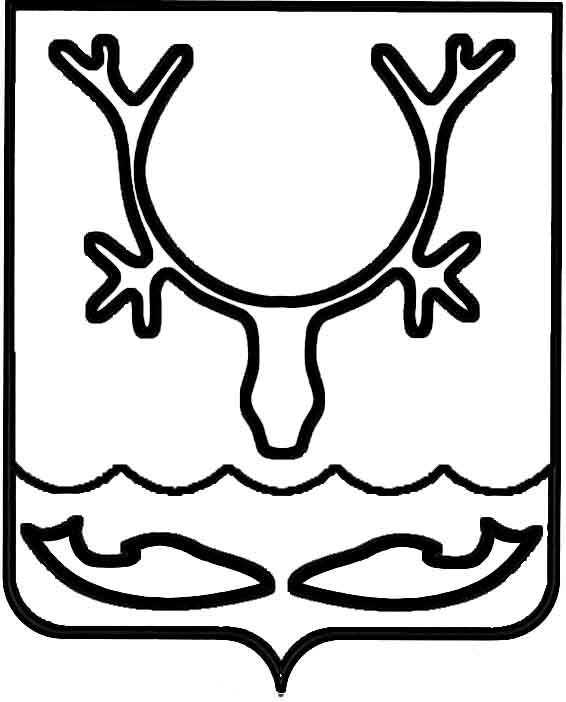 Администрация муниципального образования
"Городской округ "Город Нарьян-Мар"ПОСТАНОВЛЕНИЕО внесении изменений в муниципальную программу муниципального образования "Городской округ "Город Нарьян-Мар" "Формирование комфортной городской среды в муниципальном образовании "Городской округ "Город Нарьян-Мар"Руководствуясь статьей 179 Бюджетного кодекса Российской Федерации, Порядком разработки, реализации и оценки эффективности муниципальных программ муниципального образования "Городской округ "Город Нарьян-Мар", утвержденным постановлением Администрации МО "Городской округ "Город Нарьян-Мар" от 10.07.2018 № 453, в соответствии с постановлением Администрации муниципального образования "Городской округ "Город Нарьян-Мар" от 15.05.2023 
№ 703 "Об утверждении Перечня муниципальных программ муниципального образования "Городской округ "Город Нарьян-Мар" на 2024 год и на плановый период 2025 и 2026 годов", решением Совета городского округа "Город Нарьян-Мар" от 22.12.2022 № 403-р "О бюджете муниципального образования "Городской округ "Город Нарьян-Мар" на 2023 год и плановый период 2024 и 2025 годов" Администрация муниципального образования "Городской округ "Город Нарьян-Мар"П О С Т А Н О В Л Я Е Т:Внести изменения в муниципальную программу муниципального образования "Городской округ "Город Нарьян-Мар" "Формирование комфортной городской среды в муниципальном образовании "Городской округ "Город 
Нарьян-Мар", утвержденную постановлением Администрации МО "Городской округ "Город Нарьян-Мар" от 31.08.2018 № 586, согласно Приложению к настоящему постановлению.Настоящее постановление вступает в силу после его официального опубликования. Приложениек постановлению Администрации муниципального образования"Городской округ "Город Нарьян-Мар"от 02.06.2023 № 866Измененияв муниципальную программу муниципального образования "Городской округ 
"Город Нарьян-Мар" "Формирование комфортной городской среды 
в муниципальном образовании "Городской округ "Город Нарьян-Мар"В паспорте муниципальной программы муниципального образования "Городской округ "Город Нарьян-Мар" "Формирование комфортной городской среды в муниципальном образовании "Городской округ "Город Нарьян-Мар" (далее – Программа) строку "Сроки и этапы реализации муниципальной программы" изложить в следующей редакции:"".В паспорте Программы строку "Объемы и источники финансирования муниципальной программы" изложить в следующей редакции: "".В паспорте Программы строку "Ожидаемые результаты реализации муниципальной программы " изложить в следующей редакции: "".В разделе V. "Сроки и этапы реализации муниципальной программы" Программы слова "в 2019 – 2025 годы" заменить словами "в 2019 – 2026 годы".Первое предложение абзаца первого раздела VI Программы "Ресурсное обеспечение муниципальной программы" дополнить словами " и инициативных платежей".Раздел IX. "Ожидаемые результаты реализации муниципальной программы" Программы изложить в следующей редакции:"Реализация муниципальной программы повысит качество городской среды, уровень комфорта повседневной городской жизни для различных слоев населения, улучшит внешний облик столицы Ненецкого автономного округа. К 2026 году планируется осуществить следующее:- увеличить количество обустроенных дворовых территорий до 7 ед.;- увеличить количество обустроенных общественных территорий до 27 ед.;- увеличить количество обустроенных мест массового отдыха (городских парков) до 2 ед." В паспорте Подпрограммы 1 Приоритетный проект "Формирование комфортной городской среды (благоустройство дворовых и общественных территорий)" (далее – Подпрограмма 1) строку "Сроки и этапы реализации подпрограммы" изложить в следующей редакции: " ".В паспорте Подпрограммы 1 " строку "Объемы и источники финансирования муниципальной подпрограммы" изложить в следующей редакции: "".В разделе 1.5. "Сроки и этапы реализации подпрограммы" Подпрограммы 1 слова "с 2019 года по 2025 год" заменить словами "с 2019 года по 2026 год".Первое предложение абзаца первого раздела 1.6 Подпрограммы1 "Ресурсное обеспечение муниципальной программы" дополнить словами "и инициативных платежей".В паспорте Подпрограммы 2 "Приоритетный проект "Формирование комфортной городской среды (благоустройство парков)" (далее – Подпрограмма 2) строку "Сроки и этапы реализации подпрограммы" изложить в следующей редакции: " ".В паспорте Подпрограммы 2 строку "Объемы и источники финансирования муниципальной подпрограммы" изложить в следующей редакции: "".В паспорте Подпрограммы 2 в строке "Ожидаемые результаты реализации муниципальной программы" слова "муниципальной программы" заменить словом "подпрограммы".В разделе 1.5. "Сроки и этапы реализации подпрограммы" Подпрограммы 2 слова "с 2019 года по 2024 год" заменить словами "с 2019 года по 2026 год".В абзаце первом раздела XII. Порядок разработки, обсуждения 
и утверждения дизайн-проектов благоустройства парков, общественных и дворовых территорий Программы слова "на 2019 – 2025 годы" заменить словами 
"на 2019 – 2026 годы".В пункте 12.2. раздела XII. "Порядок разработки, обсуждения 
и утверждения дизайн-проектов благоустройства парков, общественных и дворовых территорий" Программы слова "на 2019 – 2025 годы" заменить словами 
"на 2019 – 2026 годы".В пункте 12.4. раздела XII. "Порядок разработки, обсуждения 
и утверждения дизайн-проектов благоустройства парков, общественных и дворовых территорий" Программы слова "на 2019 – 2025 годы" заменить словами 
"на 2019 – 2026 годы".Пункт 12.5. раздела XII. "Порядок разработки, обсуждения и утверждения дизайн-проектов благоустройства парков, общественных и дворовых территорий" Программы изложить в следующей редакции:"12.5. Разработка дизайн-проектов общественных и дворовых территорий, подлежащих благоустройству в 2019 – 2026 годах, осуществляется в сроки, определенные планом мероприятий муниципальной программы "Формирование современной городской среды г. Нарьян-Мара", планируемых к реализации 
на территории муниципального образования "Городской округ "Город Нарьян-Мар" 
в 2019 – 2026 гг., утвержденным Администрацией МО "Городской округ "Город Нарьян-Мар" в установленном порядке.".Пункт 12.8. раздела XII. "Порядок разработки, обсуждения и утверждения дизайн-проектов благоустройства парков, общественных и дворовых территорий" Программы изложить в следующей редакции:"12.8. В целях обсуждения и согласования дизайн-проектов общественных                              и дворовых территорий, подлежащих благоустройству в 2019 – 2026 годах, проводятся общественные обсуждения разработанных дизайн-проектов в сроки, определенные планом мероприятий муниципальной программы "Формирование современной городской среды г. Нарьян-Мара", планируемых к реализации на территории муниципального образования "Городской округ "Город Нарьян-Мар" 
в 2019 – 2026 годах, утвержденным Администрацией МО "Городской округ "Город Нарьян-Мар" в установленном порядке.".Пункт 12.11. раздела XII. "Порядок разработки, обсуждения и утверждения дизайн-проектов благоустройства парков, общественных и дворовых территорий" Программы изложить в следующей редакции:"12.11. По результатам общественных обсуждений Администрация МО "Городской округ "Город Нарьян-Мар" утверждает дизайн-проекты общественных 
и дворовых территорий, подлежащих благоустройству в 2019 – 2026 годах, в сроки, определенные планом мероприятий муниципальной программы "Формирование современной городской среды г. Нарьян-Мара", планируемых к реализации 
на территории муниципального образования "Городской округ "Город Нарьян-Мар" 
в 2019 – 2026 гг., утвержденным Администрацией МО "Городской округ "Город Нарьян-Мар" в установленном порядке.".В пункте 13. раздела XII. "Порядок разработки, обсуждения и утверждения дизайн-проектов благоустройства парков, общественных и дворовых территорий" Программы слова "в 2019 – 2025 годы" заменить словами "в 2019 – 2026 годы".В пункте 13.1. раздела XII. "Порядок разработки, обсуждения                                               и утверждения дизайн-проектов благоустройства парков, общественных и дворовых территорий" Программы слова "в 2019 – 2025 годы" заменить словами 
"в 2019 – 2026 годы".23.	Приложение № 1 к Программе изложить в следующей редакции:"Приложение № 1к муниципальной программе муниципального образования "Городской округ "Город Нарьян-Мар""Формирование комфортной городской среды в муниципальном образовании "Городской округ "Город Нарьян-Мар"Переченьцелевых показателей муниципальной программы МО "Городскойокруг "Город Нарьян-Мар" "Формирование комфортной городскойсреды в муниципальном образовании "Городской округ"Город Нарьян-Мар"Ответственный исполнитель: управление жилищно-коммунального хозяйства Администрации муниципального образования "Городской округ "Город Нарьян-Мар".".24.	Приложение № 2 к Программе изложить в следующей редакции:"Приложение № 2к муниципальной программе муниципального образования "Городской округ "Город Нарьян-Мар""Формирование комфортной городской среды в муниципальном образовании "Городской округ "Город Нарьян-Мар"Ресурсное обеспечение муниципальной программыМО "Городской округ "Город Нарьян-Мар" "Формирование комфортной городской среды в муниципальном образовании "Городской округ "Город Нарьян-Мар"Ответственный исполнитель: управление жилищно-коммунального хозяйства Администрации муниципального образования "Городской округ "Город Нарьян-Мар".".25.	Приложение № 3 к Программе изложить в следующей редакции:"Приложение № 3к муниципальной программе муниципального образования "Городской округ "Город Нарьян-Мар" "Формирование комфортной городской среды в муниципальном образовании "Городской округ "Город Нарьян-Мар"Переченьмероприятий муниципальной программыМО "Городской округ "Город Нарьян-Мар" "Формирование комфортной городской среды в муниципальном образовании "Городской округ "Город Нарьян-Мар"Ответственный исполнитель: управление жилищно-коммунального хозяйства Администрации муниципального образования "Городской округ "Город Нарьян-Мар".26.	Приложение № 5 к Программе изложить в следующей редакции:"Приложение № 5к муниципальной программе МО"Городской округ "Город Нарьян-Мар""Формирование комфортнойгородской среды в муниципальномобразовании "Городской округ"Город Нарьян-Мар"Адресный переченьмногоквартирных домов, дворовые территории которых подлежатблагоустройству в 2019 - 2026 годах в рамках приоритетногопроекта "Формирование комфортной городской среды"27.	Приложение 6 к Программе изложить в новой редакции:"Приложение № 6к муниципальной программе МО"Городской округ "Город Нарьян-Мар""Формирование комфортнойгородской среды в муниципальномобразовании "Городской округ"Город Нарьян-МарПереченьобщественных территорий, подлежащих благоустройствув 2019 - 2026 годах в рамках регионального проекта"Формирование комфортной городской среды"".02.06.2023№866Глава города Нарьян-Мара О.О. БелакСроки и этапы реализации муниципальной программыМуниципальная программа реализуется 
в 2019 – 2026 годы. Этапы реализации муниципальной программы не выделяютсяОбъемы и источники финансирования муниципальной программыОбщий объем финансирования муниципальной программы составляет 595 951,32351 тыс. рублей, 
в том числе по годам:2019 год – 66 587,2 тыс. руб.;2020 год – 51 594,5 тыс. руб.;2021 год – 60 329,75588 тыс. руб.;2022 год – 101 896,26137 тыс. руб.; 2023 год – 102 726,70626 тыс. руб.;2024 год – 158 725,70000 тыс. руб.;2025 год – 53 091,2000 тыс. руб.;2026 год – 1000,00000 тыс. руб.Из них:объем финансирования муниципальной программы 
за счет средств из окружного бюджета составляет 
527 956, 70861 тыс. рублей, в том числе по годам:2019 год – 63 501,7 тыс. руб.;2020 год – 49 791,0 тыс. руб.;2021 год – 56 472,36297 тыс. руб.;2022 год – 57 346,55439 тыс. руб.; 2023 год – 98 364,69125 тыс. руб.;2024 год – 152 993,80000 тыс. руб.;2025 год – 49 486,60000 тыс. руб.;2026 год – 0,00000 тыс. руб.;за счет средств бюджета МО "Городской округ "Город Нарьян-Мар" составляет 27 013,68763 тыс. рублей, 
в том числе по годам:2019 год – 2 877,0 тыс. руб.;2020 год – 1 749,9 тыс. руб.;2021 год – 3 780,11183 тыс. руб.;2022 год – 4 048,40122 тыс. руб.; 2023 год – 4 221,77458 тыс. руб.;2024 год – 5 731,90000 тыс. руб.;2025 год – 3 604,60000 тыс. руб.;2026 год –1000,0000 тыс. руб.;иные источники – 40 964,92727 тыс. рублей, в том числе 
по годам:2019 год – 208,5 тыс. руб.;2020 год – 53,6 тыс. руб.;2021 год – 77,28108 тыс. руб.;2022 год – 40 501,30576 тыс. руб.;2023 год – 124,24043 тыс. руб.;2024 год – 0,00000 тыс. руб.;2025 год – 0,00000 тыс. руб.;2026 год – 0,00000 тыс. руб.Инициативные платежи – 16,00000 тыс. рублей, 
в том числе по годам:2019 год – 0,00000 тыс. руб.;2020 год – 0,00000 тыс. руб.;2021 год – 0,00000 тыс. руб.;2022 год – 0,00000 тыс. руб.;2023 год – 16,00000 тыс. руб.;2024 год – 0,00000 тыс. руб.;2025 год – 0,00000 тыс. руб.;2026 год – 0,00000 тыс. руб.Ожидаемые результаты реализации муниципальной программы- увеличение количества обустроенных дворовых территорий до 7 ед.;- увеличение количества обустроенных общественных территорий до 27 ед.;- увеличение количества обустроенных мест массового отдыха (городских парков) до 2 ед.Сроки и этапы реализации муниципальной подпрограммыПодпрограмма реализуется в течение 2019 – 2026 годовОбъемы и источники финансирования муниципальной подпрограммыОбщий объем финансирования подпрограммы 1 составляет              574763,25177 тыс. рублей, в том числе по годам:2019 год – 56 277,9 тыс. руб.;2020 год – 42 272,8 тыс. руб.;2021 год – 58 772,68414 тыс. руб.;2022 год – 101 896,26137 тыс. руб.; 2023 год – 102 726,70626 тыс. руб.;год – 158 725,70000 тыс. руб.;год – 53 091,20000 тыс. руб.;год – 1000,000000 тыс. руб.Из них:объем финансирования подпрограммы 1 за счет средств 
из окружного бюджета составляет 508 914,70861 тыс. рублей, 
в том числе по годам:2019 год – 53 501,7тыс. руб.;2020 год – 40 749,0 тыс. руб.;2021 год – 56 472,36297 тыс. руб.;2022 год – 57 346,55439 тыс. руб.; 2023 год – 98 364,69125 тыс. руб.;год – 152 993,80000 тыс. руб.;2025 год – 49 486,60000 тыс. руб.;2026 год – 1000,00000 тыс. руб.;объем финансирования подпрограммы 1 за счет средств бюджета МО "Городской округ "Город Нарьян-Мар" составляет 
24 867,61589 тыс. рублей, в том числе по годам:2019 год – 2 567,7 тыс. руб.;2020 год – 1 470,2 тыс. руб.;2021 год – 2 223,04009 тыс. руб.;2022 год – 4 048,40122 тыс. руб.; 2023 год – 4 221,77458 тыс. руб.;2024 год – 5 731,90000 тыс. руб.;год – 3 604,60000 тыс. руб.;год – 1000,00000 тыс. руб.;иные источники – 40 964,92727 тыс. рублей, в том числе по годам:2019 год – 208,5 тыс. руб.;2020 год – 53,6 тыс. руб.;2021 год – 77,28108 тыс. руб.;2022 год – 40 501, 30576 тыс. руб.;2023год – 124,24043 тыс. руб.;год – 0,00000 тыс. руб.;2025 год – 0,00000 тыс. руб.;2026 год – 0,00000 тыс. руб.Инициативные платежи – 16,00000 тыс. рублей, в том числе по годам:2019 год – 0,00000 тыс. руб.;2020 год – 0,00000 тыс. руб.;2021 год – 0,00000 тыс. руб.;2022 год – 0,00000 тыс. руб.;2023 год – 16,00000 тыс. руб.;2024 год – 0,00000 тыс. руб.;2025 год – 0,00000 тыс. руб.;2026 год – 0,00000 тыс. руб.Сроки и этапы реализации подпрограммыПодпрограмма реализуется в течение 2019 – 2026 годовОбъемы и источники финансирования подпрограммыОбщий объем финансирования подпрограммы 2 составляет 21 188,07174 тыс. рублей, в том числе по годам:2019 год – 10 309,3 тыс. руб.;2020 год – 9 321,7 тыс. руб.;2021 год – 1 557,07174 тыс. руб.;2022 год – 0,00000 тыс. руб.;2023 год – 0,00000 тыс. руб.;2024 год – 0,00000 тыс. руб.;2025 год – 0,00000 тыс. руб.;2026 год – 0,00000 тыс. руб.Из них:объем финансирования подпрограммы 2 за счет средств 
из окружного бюджета составляет 
19 042,00000 тыс. рублей, в том числе по годам:2019 год – 10 000,0 тыс. руб.;2020 год – 9 042,0 тыс. руб.;2021 год – 0,00000 тыс. руб.;2022 год – 0,00000 тыс. руб.;2023 год – 0,00000 тыс. руб.;2024 год – 0,00000 тыс. руб.;2025 год – 0,00000 тыс. руб.;2026 год – 0,00000 тыс. руб.;объем финансирования подпрограммы 2 за счет средств бюджета МО "Городской округ "Город Нарьян-Мар" составляет 2146,07174 тыс. рублей, в том числе по годам:2019 год – 309,3 тыс. руб.;2020 год – 279,7 тыс. руб.;2021 год – 1 557,07174 тыс. руб.;2022 год – 0,00000 тыс. руб.;2023 год – 0,00000 тыс. руб.;2024 год – 0,00000 тыс. руб.;2025 год – 0,00000 тыс. руб.;2026 год – 0,00000 тыс. руб.N п/пНаименованиеединица измеренияЗначения целевых показателейЗначения целевых показателейЗначения целевых показателейЗначения целевых показателейЗначения целевых показателейЗначения целевых показателейЗначения целевых показателейЗначения целевых показателейЗначения целевых показателейN п/пНаименованиеединица измерениябазовый2019 год2020 год2021 год2022 год2023 год2024 год2025 год2026 годN п/пНаименованиеединица измерения2018 год2019 год2020 год2021 год2022 год2023 год2024 год2025 год2026 годАБ1234567891Количество благоустроенных дворовых территорий на территории муниципального образования за период реализации указанной муниципальной программышт.1333555772Количество благоустроенных общественных территорий на территории муниципального образования за период реализации указанной муниципальной программышт.39131821232527273Количество парков, обустроенных на территории муниципального образования за период реализации указанной муниципальной программышт.222222222Подпрограмма 1 "Формирование комфортной городской среды (благоустройство дворовых и общественных территорий)"Подпрограмма 1 "Формирование комфортной городской среды (благоустройство дворовых и общественных территорий)"Подпрограмма 1 "Формирование комфортной городской среды (благоустройство дворовых и общественных территорий)"Подпрограмма 1 "Формирование комфортной городской среды (благоустройство дворовых и общественных территорий)"Подпрограмма 1 "Формирование комфортной городской среды (благоустройство дворовых и общественных территорий)"Подпрограмма 1 "Формирование комфортной городской среды (благоустройство дворовых и общественных территорий)"Подпрограмма 1 "Формирование комфортной городской среды (благоустройство дворовых и общественных территорий)"Подпрограмма 1 "Формирование комфортной городской среды (благоустройство дворовых и общественных территорий)"Подпрограмма 1 "Формирование комфортной городской среды (благоустройство дворовых и общественных территорий)"Подпрограмма 1 "Формирование комфортной городской среды (благоустройство дворовых и общественных территорий)"Подпрограмма 1 "Формирование комфортной городской среды (благоустройство дворовых и общественных территорий)"Подпрограмма 1 "Формирование комфортной городской среды (благоустройство дворовых и общественных территорий)"1Площадь благоустроенных дворовых территорийкв. м01310131013104 6604 6604660566056602Площадь благоустроенных общественных территорийкв. м10 90021 01227 32238 00450 65778 65788 6571000001000003Доля благоустроенных дворовых территорий от общего количества дворовых территорий, подлежащих благоустройству в рамках муниципальной программы%09991414142020Подпрограмма "Формирование комфортной городской среды (благоустройство парков)"Подпрограмма "Формирование комфортной городской среды (благоустройство парков)"Подпрограмма "Формирование комфортной городской среды (благоустройство парков)"Подпрограмма "Формирование комфортной городской среды (благоустройство парков)"Подпрограмма "Формирование комфортной городской среды (благоустройство парков)"Подпрограмма "Формирование комфортной городской среды (благоустройство парков)"Подпрограмма "Формирование комфортной городской среды (благоустройство парков)"Подпрограмма "Формирование комфортной городской среды (благоустройство парков)"Подпрограмма "Формирование комфортной городской среды (благоустройство парков)"Подпрограмма "Формирование комфортной городской среды (благоустройство парков)"Подпрограмма "Формирование комфортной городской среды (благоустройство парков)"Подпрограмма "Формирование комфортной городской среды (благоустройство парков)"1Количество реализованных проектов по благоустройству парковед.222222222Наименование муниципальной программы (подпрограммы)Источник финансированияОбъемы финансирования, тыс. руб.Объемы финансирования, тыс. руб.Объемы финансирования, тыс. руб.Объемы финансирования, тыс. руб.Объемы финансирования, тыс. руб.Объемы финансирования, тыс. руб.Объемы финансирования, тыс. руб.Объемы финансирования, тыс. руб.Объемы финансирования, тыс. руб.Наименование муниципальной программы (подпрограммы)Источник финансированияВсего2019 год2020 год2021 год2022 год2023 год2024 год2025 год2026 годАБ123456789Муниципальная программа "Формирование комфортной городской среды в муниципальном образовании "Городской округ "Город Нарьян-Мар"Итого, в том числе:595951,3235166587,251594,560329,75588101896,26137102726,70626158725,7000053091,200001000,00000Муниципальная программа "Формирование комфортной городской среды в муниципальном образовании "Городской округ "Город Нарьян-Мар"окружной бюджет527956,7086163501,749791,056472,3629757346,5543998364,69125152993,8000049486,600000,00000Муниципальная программа "Формирование комфортной городской среды в муниципальном образовании "Городской округ "Город Нарьян-Мар"городской бюджет27013,687632877,01749,93780,111834048,401224221,774585731,900003604,600001000,00000Муниципальная программа "Формирование комфортной городской среды в муниципальном образовании "Городской округ "Город Нарьян-Мар"иные источники40964,92727208,553,677,2810840501,30576124,240430,000000,000000,00000Муниципальная программа "Формирование комфортной городской среды в муниципальном образовании "Городской округ "Город Нарьян-Мар"инициативные платежи16,000000,000000,000000,000000,0000016,000000,000000,000000,00000Подпрограмма 1 "Приоритетный проект "Формирование комфортной городской среды (благоустройство дворовых и общественных территорий)"Итого, в том числе:574763,2517756277,942272,858772,68414101896,26137102726,70626158725,7000053091,200001000,00000Подпрограмма 1 "Приоритетный проект "Формирование комфортной городской среды (благоустройство дворовых и общественных территорий)"окружной бюджет508914,7086153501,740749,056472,3629757346,5543998364,69125152993,8000049486,600000,00000Подпрограмма 1 "Приоритетный проект "Формирование комфортной городской среды (благоустройство дворовых и общественных территорий)"городской бюджет24867,615892567,71470,22223,040094048,401224221,774585731,900003604,600001000,00000Подпрограмма 1 "Приоритетный проект "Формирование комфортной городской среды (благоустройство дворовых и общественных территорий)"иные источники40964,92727208,553,677,2810840501,30576124,240430,000000,000000,00000Подпрограмма 1 "Приоритетный проект "Формирование комфортной городской среды (благоустройство дворовых и общественных территорий)"инициативные платежи16,000000,000000,000000,000000,0000016,000000,000000,000000,00000Подпрограмма 2 "Приоритетный проект "Формирование комфортной городской среды (благоустройство парков)"Итого, в том числе:21188,0717410309,39321,71557,071740,000000,000000,000000,000000,00000Подпрограмма 2 "Приоритетный проект "Формирование комфортной городской среды (благоустройство парков)"окружной бюджет19042,0000010000,09042,00,000000,000000,000000,000000,000000,00000Подпрограмма 2 "Приоритетный проект "Формирование комфортной городской среды (благоустройство парков)"городской бюджет2146,07174309,3279,71557,071740,000000,000000,000000,000000,00000№ п/пНаименование мероприятияНаименование мероприятияИсточник финансированияОбъемы финансирования, тыс. руб.Объемы финансирования, тыс. руб.Объемы финансирования, тыс. руб.Объемы финансирования, тыс. руб.Объемы финансирования, тыс. руб.Объемы финансирования, тыс. руб.Объемы финансирования, тыс. руб.Объемы финансирования, тыс. руб.Объемы финансирования, тыс. руб.№ п/пНаименование мероприятияНаименование мероприятияИсточник финансированияВсего2019 год2020 год2021 год2022 год2023 год2024 год2025 год2026 годАББВ123456789Подпрограмма 1 "Приоритетный проект "Формирование комфортной городской среды (благоустройство дворовых и общественных территорий)"Подпрограмма 1 "Приоритетный проект "Формирование комфортной городской среды (благоустройство дворовых и общественных территорий)"Подпрограмма 1 "Приоритетный проект "Формирование комфортной городской среды (благоустройство дворовых и общественных территорий)"Подпрограмма 1 "Приоритетный проект "Формирование комфортной городской среды (благоустройство дворовых и общественных территорий)"Подпрограмма 1 "Приоритетный проект "Формирование комфортной городской среды (благоустройство дворовых и общественных территорий)"Подпрограмма 1 "Приоритетный проект "Формирование комфортной городской среды (благоустройство дворовых и общественных территорий)"Подпрограмма 1 "Приоритетный проект "Формирование комфортной городской среды (благоустройство дворовых и общественных территорий)"Подпрограмма 1 "Приоритетный проект "Формирование комфортной городской среды (благоустройство дворовых и общественных территорий)"Подпрограмма 1 "Приоритетный проект "Формирование комфортной городской среды (благоустройство дворовых и общественных территорий)"Подпрограмма 1 "Приоритетный проект "Формирование комфортной городской среды (благоустройство дворовых и общественных территорий)"Подпрограмма 1 "Приоритетный проект "Формирование комфортной городской среды (благоустройство дворовых и общественных территорий)"Подпрограмма 1 "Приоритетный проект "Формирование комфортной городской среды (благоустройство дворовых и общественных территорий)"Подпрограмма 1 "Приоритетный проект "Формирование комфортной городской среды (благоустройство дворовых и общественных территорий)"1.1.Основное мероприятие: Благоустройство дворовых территорий Основное мероприятие: Благоустройство дворовых территорий итого, том числе:0,000000,00,00,000000,000000,000000,000000,000000,000001.1.Основное мероприятие: Благоустройство дворовых территорий Основное мероприятие: Благоустройство дворовых территорий окружной бюджет0,000000,00,00,000000,000000,000000,000000,000000,000001.1.Основное мероприятие: Благоустройство дворовых территорий Основное мероприятие: Благоустройство дворовых территорий городской бюджет0,000000,00,00,000000,000000,000000,000000,000000,000001.1.1.Поддержка муниципальных программ формирования современной городской средыПоддержка муниципальных программ формирования современной городской средыитого, том числе:0,000000,00,00,000000,000000,000000,000000,000000,000001.1.1.Поддержка муниципальных программ формирования современной городской средыПоддержка муниципальных программ формирования современной городской средыокружной бюджет0,000000,00,00,000000,000000,000000,000000,000000,000001.1.2.Реализация проектов по благоустройству дворовых территорийРеализация проектов по благоустройству дворовых территорийитого, том числе:0,000000,00,00,000000,000000,000000,000000,000000,000001.1.2.Реализация проектов по благоустройству дворовых территорийРеализация проектов по благоустройству дворовых территорийгородской бюджет0,000000,00,00,000000,000000,000000,000000,000000,00000Благоустройство дворовых территорий жилых домов 
в городе 
Нарьян-МареБлагоустройство дворовых территорий жилых домов 
в городе 
Нарьян-Мареитого, в том числе:0,000000,00,00,000000,000000,000000,000000,000000,00000Благоустройство дворовых территорий жилых домов 
в городе 
Нарьян-МареБлагоустройство дворовых территорий жилых домов 
в городе 
Нарьян-Мареокружной бюджет0,000000,00,00,000000,000000,000000,000000,000000,00000Благоустройство дворовых территорий жилых домов 
в городе 
Нарьян-МареБлагоустройство дворовых территорий жилых домов 
в городе 
Нарьян-Марегородской бюджет0,000000,00,00,000000,000000,000000,000000,000000,000001.2.Основное мероприятие: Благоустройство общественных территорийОсновное мероприятие: Благоустройство общественных территорийитого, в том числе:0,000000,00,00,000000,000000,000000,000000,000000,000001.2.Основное мероприятие: Благоустройство общественных территорийОсновное мероприятие: Благоустройство общественных территорийокружной бюджет0,000000,00,00,000000,000000,000000,000000,000000,000001.2.Основное мероприятие: Благоустройство общественных территорийОсновное мероприятие: Благоустройство общественных территорийгородской бюджет0,000000,00,00,000000,000000,000000,000000,000000,000001.2.1.Софинансирование расходных обязательств по благоустройству территорий (Реализация комплексных проектов по благоустройству общественных территорий)Софинансирование расходных обязательств по благоустройству территорий (Реализация комплексных проектов по благоустройству общественных территорий)итого, в том числе:0,000000,00,00,000000,000000,000000,000000,000000,000001.2.1.Софинансирование расходных обязательств по благоустройству территорий (Реализация комплексных проектов по благоустройству общественных территорий)Софинансирование расходных обязательств по благоустройству территорий (Реализация комплексных проектов по благоустройству общественных территорий)окружной бюджет0,000000,00,00,000000,000000,000000,000000,000000,000001.2.2.Реализация комплексных проектов по благоустройству общественных территорийРеализация комплексных проектов по благоустройству общественных территорийитого, в том числе:0,000000,00,00,000000,000000,000000,000000,000000,000001.2.2.Реализация комплексных проектов по благоустройству общественных территорийРеализация комплексных проектов по благоустройству общественных территорийгородской бюджет0,000000,00,00,000000,000000,000000,000000,000000,00000Обустройство общественной территории (район улицы Смидовича (вдоль улицы Победы от Вечного огня)). 
1 этапОбустройство общественной территории (район улицы Смидовича (вдоль улицы Победы от Вечного огня)). 
1 этапитого, в том числе:0,000000,00,00,000000,000000,000000,000000,000000,00000Обустройство общественной территории (район улицы Смидовича (вдоль улицы Победы от Вечного огня)). 
1 этапОбустройство общественной территории (район улицы Смидовича (вдоль улицы Победы от Вечного огня)). 
1 этапокружной бюджет0,000000,00,00,000000,000000,000000,000000,000000,00000Обустройство общественной территории (район улицы Смидовича (вдоль улицы Победы от Вечного огня)). 
1 этапОбустройство общественной территории (район улицы Смидовича (вдоль улицы Победы от Вечного огня)). 
1 этапгородской бюджет0,000000,00,00,000000,000000,000000,000000,000000,00000Обустройство общественной территории (район улицы Смидовича (вдоль улицы Победы от Вечного огня)). 
2 этапОбустройство общественной территории (район улицы Смидовича (вдоль улицы Победы от Вечного огня)). 
2 этапитого, в том числе:0,000000,00,00,000000,000000,000000,000000,000000,00000Обустройство общественной территории (район улицы Смидовича (вдоль улицы Победы от Вечного огня)). 
2 этапОбустройство общественной территории (район улицы Смидовича (вдоль улицы Победы от Вечного огня)). 
2 этапокружной бюджет0,000000,00,00,000000,000000,000000,000000,000000,00000Обустройство общественной территории (район улицы Смидовича (вдоль улицы Победы от Вечного огня)). 
2 этапОбустройство общественной территории (район улицы Смидовича (вдоль улицы Победы от Вечного огня)). 
2 этапгородской бюджет0,000000,00,00,000000,000000,000000,000000,000000,000001.3.Основное мероприятие: Региональный проект Ненецкого автономного округа "Формирование комфортной городской среды"Основное мероприятие: Региональный проект Ненецкого автономного округа "Формирование комфортной городской среды"итого, в том числе:229792,3000017497,716184,312160,4000012128,3000057273,90000114547,700000,000000,000001.3.Основное мероприятие: Региональный проект Ненецкого автономного округа "Формирование комфортной городской среды"Основное мероприятие: Региональный проект Ненецкого автономного округа "Формирование комфортной городской среды"окружной бюджет222898,2000016972,815698,711795,5000011764,4000055555,60000111111,200000,000000,000001.3.Основное мероприятие: Региональный проект Ненецкого автономного округа "Формирование комфортной городской среды"Основное мероприятие: Региональный проект Ненецкого автономного округа "Формирование комфортной городской среды"городской бюджет6894,10000524,9485,6364,90000363,900001718,300003436,500000,000000,000001.3.1.Реализация программ формирования современной городской средыРеализация программ формирования современной городской средыитого, в том числе:229792,3000017497,716184,312160,4000012128,3000057273,90000114547,700000,000000,000001.3.1.Реализация программ формирования современной городской средыРеализация программ формирования современной городской средыокружной бюджет222898,2000016972,815698,711795,5000011764,4000055555,60000111111,200000,000000,000001.3.1.Реализация программ формирования современной городской средыРеализация программ формирования современной городской средыгородской бюджет6894,10000524,9485,6364,90000363,900001718,300003436,500000,000000,00000Устройство спортивной игровой площадки 
по пер. Рождественский в районе д. 16 Устройство спортивной игровой площадки 
по пер. Рождественский в районе д. 16 итого, в том числе:8113,300008113,30,00,000000,000000,000000,000000,000000,00000Устройство спортивной игровой площадки 
по пер. Рождественский в районе д. 16 Устройство спортивной игровой площадки 
по пер. Рождественский в районе д. 16 окружной бюджет7869,900007869,90,00,000000,000000,000000,000000,000000,00000Устройство спортивной игровой площадки 
по пер. Рождественский в районе д. 16 Устройство спортивной игровой площадки 
по пер. Рождественский в районе д. 16 городской бюджет243,40000243,40,00,000000,000000,000000,000000,000000,00000Обустройство общественной территории 
на пересечении ул. Ненецкой 
и ул. Смидовича в районе Центра занятостиОбустройство общественной территории 
на пересечении ул. Ненецкой 
и ул. Смидовича в районе Центра занятостиитого, в том числе:9384,400009384,40,00,000000,000000,000000,000000,000000,00000Обустройство общественной территории 
на пересечении ул. Ненецкой 
и ул. Смидовича в районе Центра занятостиОбустройство общественной территории 
на пересечении ул. Ненецкой 
и ул. Смидовича в районе Центра занятостиокружной бюджет9102,900009102,90,00,000000,000000,000000,000000,000000,00000Обустройство общественной территории 
на пересечении ул. Ненецкой 
и ул. Смидовича в районе Центра занятостиОбустройство общественной территории 
на пересечении ул. Ненецкой 
и ул. Смидовича в районе Центра занятостигородской бюджет281,50000281,50,00,000000,000000,000000,000000,000000,00000Обустройство общественной территории 
в районе перекрестка ул. Меньшикова и ул. 60-лет СССРОбустройство общественной территории 
в районе перекрестка ул. Меньшикова и ул. 60-лет СССРитого, в том числе:8092,100000,08092,10,000000,000000,000000,000000,000000,00000Обустройство общественной территории 
в районе перекрестка ул. Меньшикова и ул. 60-лет СССРОбустройство общественной территории 
в районе перекрестка ул. Меньшикова и ул. 60-лет СССРокружной бюджет7849,300000,07849,30,000000,000000,000000,000000,000000,00000Обустройство общественной территории 
в районе перекрестка ул. Меньшикова и ул. 60-лет СССРОбустройство общественной территории 
в районе перекрестка ул. Меньшикова и ул. 60-лет СССРгородской бюджет242,800000,0242,80,000000,000000,000000,000000,000000,00000Обустройство общественной территории 
в районе ул. Комсомольская и БондарнаяОбустройство общественной территории 
в районе ул. Комсомольская и Бондарнаяитого, в том числе:8092,200000,08092,20,000000,000000,000000,000000,000000,00000Обустройство общественной территории 
в районе ул. Комсомольская и БондарнаяОбустройство общественной территории 
в районе ул. Комсомольская и Бондарнаяокружной бюджет7849,400000,07849,40,000000,000000,000000,000000,000000,00000Обустройство общественной территории 
в районе ул. Комсомольская и БондарнаяОбустройство общественной территории 
в районе ул. Комсомольская и Бондарнаягородской бюджет242,800000,0242,80,000000,000000,000000,000000,000000,00000Обустройство спортивного игрового кластера 
в районе ул. Строительная д.10,11Обустройство спортивного игрового кластера 
в районе ул. Строительная д.10,11итого, в том числе:6080,200000,00,06080,200000,000000,000000,000000,000000,00000Обустройство спортивного игрового кластера 
в районе ул. Строительная д.10,11Обустройство спортивного игрового кластера 
в районе ул. Строительная д.10,11окружной бюджет5897,750000,00,05897,750000,000000,000000,000000,000000,00000Обустройство спортивного игрового кластера 
в районе ул. Строительная д.10,11Обустройство спортивного игрового кластера 
в районе ул. Строительная д.10,11городской бюджет182,450000,00,0182,450000,000000,000000,000000,000000,00000Обустройство детской игровой площадки в районе ДС "Радуга"Обустройство детской игровой площадки в районе ДС "Радуга"итого, в том числе:6080,200000,00,06080,200000,000000,000000,000000,000000,00000Обустройство детской игровой площадки в районе ДС "Радуга"Обустройство детской игровой площадки в районе ДС "Радуга"окружной бюджет5897,750000,00,05897,750000,000000,000000,000000,000000,00000Обустройство детской игровой площадки в районе ДС "Радуга"Обустройство детской игровой площадки в районе ДС "Радуга"городской бюджет182,450000,00,0182,450000,000000,000000,000000,000000,00000Благоустройство территории 
в районе 
ул. Рыбников, д.6Б, 3ББлагоустройство территории 
в районе 
ул. Рыбников, д.6Б, 3Битого, в том числе:12128,300000,00,00,0000012128,300000,000000,000000,000000,00000Благоустройство территории 
в районе 
ул. Рыбников, д.6Б, 3ББлагоустройство территории 
в районе 
ул. Рыбников, д.6Б, 3Бокружной бюджет11764,400000,00,00,0000011764,400000,000000,000000,000000,00000Благоустройство территории 
в районе 
ул. Рыбников, д.6Б, 3ББлагоустройство территории 
в районе 
ул. Рыбников, д.6Б, 3Бгородской бюджет363,900000,00,00,00000363,900000,000000,000000,000000,00000Обустройство рекреационной зоны в районе метеостанцииОбустройство рекреационной зоны в районе метеостанцииитого, в том числе:0,000000,00,00,000000,000000,000000,000000,000000,00000Обустройство рекреационной зоны в районе метеостанцииОбустройство рекреационной зоны в районе метеостанцииокружной бюджет0,000000,00,00,000000,000000,000000,000000,000000,00000Обустройство рекреационной зоны в районе метеостанцииОбустройство рекреационной зоны в районе метеостанциигородской бюджет0,000000,00,00,000000,000000,000000,000000,000000,00000Обустройство прогулочной зоны в микрорайоне Сахалин (Сахалинский лес)Обустройство прогулочной зоны в микрорайоне Сахалин (Сахалинский лес)итого, в том числе:15726,983100,00,00,000000,0000015726,983100,000000,000000,00000Обустройство прогулочной зоны в микрорайоне Сахалин (Сахалинский лес)Обустройство прогулочной зоны в микрорайоне Сахалин (Сахалинский лес)окружной бюджет15255,173600,00,00,000000,0000015255,173600,000000,000000,00000Обустройство прогулочной зоны в микрорайоне Сахалин (Сахалинский лес)Обустройство прогулочной зоны в микрорайоне Сахалин (Сахалинский лес)городской бюджет471,809500,00,00,000000,00000471,809500,000000,000000,00000Общественная территория 
в районе МКД 
№ 34 по ул. Первомайской и № 3 и № 5 по ул. им. В.И. ЛенинаОбщественная территория 
в районе МКД 
№ 34 по ул. Первомайской и № 3 и № 5 по ул. им. В.И. Ленинаитого, в том числе:20703,397000,00,00,000000,0000020703,397000,000000,000000,00000Общественная территория 
в районе МКД 
№ 34 по ул. Первомайской и № 3 и № 5 по ул. им. В.И. ЛенинаОбщественная территория 
в районе МКД 
№ 34 по ул. Первомайской и № 3 и № 5 по ул. им. В.И. Ленинаокружной бюджет20082,253500,00,00,000000,0000020082,253500,000000,000000,00000Общественная территория 
в районе МКД 
№ 34 по ул. Первомайской и № 3 и № 5 по ул. им. В.И. ЛенинаОбщественная территория 
в районе МКД 
№ 34 по ул. Первомайской и № 3 и № 5 по ул. им. В.И. Ленинагородской бюджет621,143500,00,00,000000,00000621,143500,000000,000000,00000Обустройство стоянки около ДС на ул. Швецова (второй этап) Обустройство стоянки около ДС на ул. Швецова (второй этап) итого, в том числе:20843,519900,00,00,000000,0000020843,519900,000000,000000,00000Обустройство стоянки около ДС на ул. Швецова (второй этап) Обустройство стоянки около ДС на ул. Швецова (второй этап) окружной бюджет20218,172900,00,00,000000,0000020218,172900,000000,000000,00000Обустройство стоянки около ДС на ул. Швецова (второй этап) Обустройство стоянки около ДС на ул. Швецова (второй этап) городской бюджет625,347000,00,00,000000,00000625,347000,000000,000000,00000Общественная территория Берег Качгортинской курьи в районе домов № 26, 35, 36 по ул. ПолярнаяОбщественная территория Берег Качгортинской курьи в районе домов № 26, 35, 36 по ул. Полярнаяитого, в том числе:38182,566670,00,00,000000,000000,0000038182,566670,000000,00000Общественная территория Берег Качгортинской курьи в районе домов № 26, 35, 36 по ул. ПолярнаяОбщественная территория Берег Качгортинской курьи в районе домов № 26, 35, 36 по ул. Полярнаяокружной бюджет37037,066670,00,00,000000,000000,0000037037,066670,000000,00000Общественная территория Берег Качгортинской курьи в районе домов № 26, 35, 36 по ул. ПолярнаяОбщественная территория Берег Качгортинской курьи в районе домов № 26, 35, 36 по ул. Полярнаягородской бюджет1145,500000,00,00,000000,000000,000001145,500000,000000,00000Обустройство общественной территории в районе дома № 9 по ул. 60-летия СССР и дома 
№ 46 по ул. им. В.И. ЛенинаОбустройство общественной территории в районе дома № 9 по ул. 60-летия СССР и дома 
№ 46 по ул. им. В.И. Ленинаитого, в том числе:38182,566670,00,00,000000,000000,0000038182,566670,000000,00000Обустройство общественной территории в районе дома № 9 по ул. 60-летия СССР и дома 
№ 46 по ул. им. В.И. ЛенинаОбустройство общественной территории в районе дома № 9 по ул. 60-летия СССР и дома 
№ 46 по ул. им. В.И. Ленинаокружной бюджет37037,066670,00,00,000000,000000,0000037037,066670,000000,00000Обустройство общественной территории в районе дома № 9 по ул. 60-летия СССР и дома 
№ 46 по ул. им. В.И. ЛенинаОбустройство общественной территории в районе дома № 9 по ул. 60-летия СССР и дома 
№ 46 по ул. им. В.И. Ленинагородской бюджет1145,500000,00,00,000000,000000,000001145,500000,000000,00000Общественная территория, расположенная между МКД 
№ 29 по ул. им. В.И. Ленина и магазинов "Близнецов", 
в районе школы 
№ 1 и здания 
№ 25А по ул. им. В.И. ЛенинаОбщественная территория, расположенная между МКД 
№ 29 по ул. им. В.И. Ленина и магазинов "Близнецов", 
в районе школы 
№ 1 и здания 
№ 25А по ул. им. В.И. Ленинаитого, в том числе:38182,566660,00,00,000000,000000,0000038182,566660,000000,00000Общественная территория, расположенная между МКД 
№ 29 по ул. им. В.И. Ленина и магазинов "Близнецов", 
в районе школы 
№ 1 и здания 
№ 25А по ул. им. В.И. ЛенинаОбщественная территория, расположенная между МКД 
№ 29 по ул. им. В.И. Ленина и магазинов "Близнецов", 
в районе школы 
№ 1 и здания 
№ 25А по ул. им. В.И. Ленинаокружной бюджет37037,066660,00,00,000000,000000,0000037037,066660,000000,00000Общественная территория, расположенная между МКД 
№ 29 по ул. им. В.И. Ленина и магазинов "Близнецов", 
в районе школы 
№ 1 и здания 
№ 25А по ул. им. В.И. ЛенинаОбщественная территория, расположенная между МКД 
№ 29 по ул. им. В.И. Ленина и магазинов "Близнецов", 
в районе школы 
№ 1 и здания 
№ 25А по ул. им. В.И. Ленинагородской бюджет1145,500000,00,00,000000,000000,000001145,500000,000000,000001.4.Основное мероприятие: Благоустройство территорийОсновное мероприятие: Благоустройство территорийитого, в том числе:281135,8000035115,124192,743103,9000041298,9000042156,0000043178,0000052091,200000,000001.4.Основное мероприятие: Благоустройство территорийОсновное мероприятие: Благоустройство территорийокружной бюджет271659,4000034061,623466,741810,7000040059,9000040891,3000041882,6000049486,600000,000001.4.Основное мероприятие: Благоустройство территорийОсновное мероприятие: Благоустройство территорийгородской бюджет9476,400001053,5726,01293,200001239,000001264,700001295,400002604,600000,000001.4.1.Cубсидии местным бюджетам на софинансирование расходных обязательств по благоустройству территорий (Реализация мероприятий по благоустройству территорий)Cубсидии местным бюджетам на софинансирование расходных обязательств по благоустройству территорий (Реализация мероприятий по благоустройству территорий)итого, в том числе:271659,4000034061,623466,741810,7000040059,9000040891,3000041882,6000049486,600000,000001.4.1.Cубсидии местным бюджетам на софинансирование расходных обязательств по благоустройству территорий (Реализация мероприятий по благоустройству территорий)Cубсидии местным бюджетам на софинансирование расходных обязательств по благоустройству территорий (Реализация мероприятий по благоустройству территорий)окружной бюджет271659,4000034061,623466,741810,7000040059,9000040891,3000041882,6000049486,600000,000001.4.2.Cофинансирование субсидии местным бюджетам на софинансирование расходных обязательств по благоустройству территорий (Реализация мероприятий по благоустройству территорий)Cофинансирование субсидии местным бюджетам на софинансирование расходных обязательств по благоустройству территорий (Реализация мероприятий по благоустройству территорий)итого, в том числе:9476,400001053,5726,01293,200001239,000001264,700001295,400002604,600000,000001.4.2.Cофинансирование субсидии местным бюджетам на софинансирование расходных обязательств по благоустройству территорий (Реализация мероприятий по благоустройству территорий)Cофинансирование субсидии местным бюджетам на софинансирование расходных обязательств по благоустройству территорий (Реализация мероприятий по благоустройству территорий)городской бюджет9476,400001053,5726,01293,200001239,000001264,700001295,400002604,600000,00000Обустройство общественной территории 
на пересечении ул. Ненецкой и ул. Смидовича в районе Центра занятостиОбустройство общественной территории 
на пересечении ул. Ненецкой и ул. Смидовича в районе Центра занятостиитого, в том числе:9998,200009998,20,00,000000,000000,000000,000000,000000,00000Обустройство общественной территории 
на пересечении ул. Ненецкой и ул. Смидовича в районе Центра занятостиОбустройство общественной территории 
на пересечении ул. Ненецкой и ул. Смидовича в районе Центра занятостиокружной бюджет9698,300009698,30,00,000000,000000,000000,000000,000000,00000Обустройство общественной территории 
на пересечении ул. Ненецкой и ул. Смидовича в районе Центра занятостиОбустройство общественной территории 
на пересечении ул. Ненецкой и ул. Смидовича в районе Центра занятостигородской бюджет299,90000299,90,00,000000,000000,000000,000000,000000,00000Обустройство общественной территории 
в районе средней школы № 5  Обустройство общественной территории 
в районе средней школы № 5  итого, в том числе:15532,2000015532,20,00,000000,000000,000000,000000,000000,00000Обустройство общественной территории 
в районе средней школы № 5  Обустройство общественной территории 
в районе средней школы № 5  окружной бюджет15066,2000015066,20,00,000000,000000,000000,000000,000000,00000Обустройство общественной территории 
в районе средней школы № 5  Обустройство общественной территории 
в районе средней школы № 5  городской бюджет466,00000466,00,00,000000,000000,000000,000000,000000,00000Благоустройство общественной территории в районе строения № 6 по ул. им. В.И.Ленина 
в городе Нарьян-Маре Благоустройство общественной территории в районе строения № 6 по ул. им. В.И.Ленина 
в городе Нарьян-Маре итого, в том числе:9584,700009584,70,00,000000,000000,000000,000000,000000,00000Благоустройство общественной территории в районе строения № 6 по ул. им. В.И.Ленина 
в городе Нарьян-Маре Благоустройство общественной территории в районе строения № 6 по ул. им. В.И.Ленина 
в городе Нарьян-Маре окружной бюджет9297,100009297,10,00,000000,000000,000000,000000,000000,00000Благоустройство общественной территории в районе строения № 6 по ул. им. В.И.Ленина 
в городе Нарьян-Маре Благоустройство общественной территории в районе строения № 6 по ул. им. В.И.Ленина 
в городе Нарьян-Маре городской бюджет287,60000287,60,00,000000,000000,000000,000000,000000,00000Обустройство общественной территории в районе перекрестка ул. Меньшикова и ул. 60-лет СССРОбустройство общественной территории в районе перекрестка ул. Меньшикова и ул. 60-лет СССРитого, в том числе:8817,800000,08817,80,000000,000000,000000,000000,000000,00000Обустройство общественной территории в районе перекрестка ул. Меньшикова и ул. 60-лет СССРОбустройство общественной территории в районе перекрестка ул. Меньшикова и ул. 60-лет СССРокружной бюджет8553,100000,08553,10,000000,000000,000000,000000,000000,00000Обустройство общественной территории в районе перекрестка ул. Меньшикова и ул. 60-лет СССРОбустройство общественной территории в районе перекрестка ул. Меньшикова и ул. 60-лет СССРгородской бюджет264,700000,0264,70,000000,000000,000000,000000,000000,00000Обустройство общественной территории 
в районе ул. Комсомольская и БондарнаяОбустройство общественной территории 
в районе ул. Комсомольская и Бондарнаяитого, в том числе:3342,000000,03342,00,000000,000000,000000,000000,000000,00000Обустройство общественной территории 
в районе ул. Комсомольская и БондарнаяОбустройство общественной территории 
в районе ул. Комсомольская и Бондарнаяокружной бюджет3241,700000,03241,70,000000,000000,000000,000000,000000,00000Обустройство общественной территории 
в районе ул. Комсомольская и БондарнаяОбустройство общественной территории 
в районе ул. Комсомольская и Бондарнаягородской бюджет100,300000,0100,30,000000,000000,000000,000000,000000,00000Устройство дополнительных игровых элементов 
и безопасного покрытия на детской игровой площадке в районе МКД 33Б по ул. им. В.И. Ленина в г. Нарьян-МареУстройство дополнительных игровых элементов 
и безопасного покрытия на детской игровой площадке в районе МКД 33Б по ул. им. В.И. Ленина в г. Нарьян-Мареитого, в том числе:2450,000000,02450,00,000000,000000,000000,000000,000000,00000Устройство дополнительных игровых элементов 
и безопасного покрытия на детской игровой площадке в районе МКД 33Б по ул. им. В.И. Ленина в г. Нарьян-МареУстройство дополнительных игровых элементов 
и безопасного покрытия на детской игровой площадке в районе МКД 33Б по ул. им. В.И. Ленина в г. Нарьян-Мареокружной бюджет2376,500000,02376,50,000000,000000,000000,000000,000000,00000Устройство дополнительных игровых элементов 
и безопасного покрытия на детской игровой площадке в районе МКД 33Б по ул. им. В.И. Ленина в г. Нарьян-МареУстройство дополнительных игровых элементов 
и безопасного покрытия на детской игровой площадке в районе МКД 33Б по ул. им. В.И. Ленина в г. Нарьян-Марегородской бюджет73,500000,073,50,000000,000000,000000,000000,000000,00000Установка малых архитектурных форм с организацией подсветки в районе строения №6 по ул. им. В.И. ЛенинаУстановка малых архитектурных форм с организацией подсветки в районе строения №6 по ул. им. В.И. Ленинаитого, в том числе:1204,000000,01204,00,000000,000000,000000,000000,000000,00000Установка малых архитектурных форм с организацией подсветки в районе строения №6 по ул. им. В.И. ЛенинаУстановка малых архитектурных форм с организацией подсветки в районе строения №6 по ул. им. В.И. Ленинаокружной бюджет1167,900000,01167,90,000000,000000,000000,000000,000000,00000Установка малых архитектурных форм с организацией подсветки в районе строения №6 по ул. им. В.И. ЛенинаУстановка малых архитектурных форм с организацией подсветки в районе строения №6 по ул. им. В.И. Ленинагородской бюджет36,100000,036,10,000000,000000,000000,000000,000000,00000Обустройство спортивного игрового кластера 
в районе ул. Строительная д.10,11Обустройство спортивного игрового кластера 
в районе ул. Строительная д.10,11итого, в том числе:14239,825040,00,014239,825040,000000,000000,000000,000000,00000Обустройство спортивного игрового кластера 
в районе ул. Строительная д.10,11Обустройство спортивного игрового кластера 
в районе ул. Строительная д.10,11окружной бюджет13812,630290,00,013812,630290,000000,000000,000000,000000,00000Обустройство спортивного игрового кластера 
в районе ул. Строительная д.10,11Обустройство спортивного игрового кластера 
в районе ул. Строительная д.10,11городской бюджет427,194750,00,0427,194750,000000,000000,000000,000000,00000Обустройство детской игровой площадки 
в районе ДС "Радуга"Обустройство детской игровой площадки 
в районе ДС "Радуга"итого, в том числе:14645,548010,00,014645,548010,000000,000000,000000,000000,00000Обустройство детской игровой площадки 
в районе ДС "Радуга"Обустройство детской игровой площадки 
в районе ДС "Радуга"окружной бюджет14206,098570,00,014206,098570,000000,000000,000000,000000,00000Обустройство детской игровой площадки 
в районе ДС "Радуга"Обустройство детской игровой площадки 
в районе ДС "Радуга"городской бюджет439,449440,00,0439,449440,000000,000000,000000,000000,00000Обустройство стоянки около ДС на ул. ШвецоваОбустройство стоянки около ДС на ул. Швецоваитого, в том числе:14218,526950,00,014218,526950,000000,000000,000000,000000,00000Обустройство стоянки около ДС на ул. ШвецоваОбустройство стоянки около ДС на ул. Швецоваокружной бюджет13791,971140,00,013791,971140,000000,000000,000000,000000,00000Обустройство стоянки около ДС на ул. ШвецоваОбустройство стоянки около ДС на ул. Швецовагородской бюджет426,555810,00,0426,555810,000000,000000,000000,000000,00000Благоустройство территории 
в районе 
ул. Рыбников, д.6Б, 3ББлагоустройство территории 
в районе 
ул. Рыбников, д.6Б, 3Битого, в том числе:36221,195570,00,00,0000036221,195570,000000,000000,000000,00000Благоустройство территории 
в районе 
ул. Рыбников, д.6Б, 3ББлагоустройство территории 
в районе 
ул. Рыбников, д.6Б, 3Бокружной бюджет35134,559700,00,00,0000035134,559700,000000,000000,000000,00000Благоустройство территории 
в районе 
ул. Рыбников, д.6Б, 3ББлагоустройство территории 
в районе 
ул. Рыбников, д.6Б, 3Бгородской бюджет1086,635870,00,00,000001086,635870,000000,000000,000000,00000Обустройство рекреационной зоны в районе метеостанцииОбустройство рекреационной зоны в районе метеостанцииитого, в том числе:4777,704430,00,00,000004777,704430,000000,000000,000000,00000Обустройство рекреационной зоны в районе метеостанцииОбустройство рекреационной зоны в районе метеостанцииокружной бюджет4634,340300,00,00,000004634,340300,000000,000000,000000,00000Обустройство рекреационной зоны в районе метеостанцииОбустройство рекреационной зоны в районе метеостанциигородской бюджет143,364130,00,00,00000143,364130,000000,000000,000000,00000 Общественная территория в районе МКД 
№ 34 по ул. Первомайской и № 3 и № 5 по ул. им. В.И. Ленина Общественная территория в районе МКД 
№ 34 по ул. Первомайской и № 3 и № 5 по ул. им. В.И. Ленинаитого, в том числе:6933,997870,00,00,000000,000006933,997870,000000,000000,00000 Общественная территория в районе МКД 
№ 34 по ул. Первомайской и № 3 и № 5 по ул. им. В.И. Ленина Общественная территория в районе МКД 
№ 34 по ул. Первомайской и № 3 и № 5 по ул. им. В.И. Ленинаокружной бюджет6725,977930,00,00,000000,000006725,977930,000000,000000,00000 Общественная территория в районе МКД 
№ 34 по ул. Первомайской и № 3 и № 5 по ул. им. В.И. Ленина Общественная территория в районе МКД 
№ 34 по ул. Первомайской и № 3 и № 5 по ул. им. В.И. Ленинагородской бюджет208,019940,00,00,000000,00000208,019940,000000,000000,00000Обустройство стоянки около ДС на ул. Швецова (второй этап)Обустройство стоянки около ДС на ул. Швецова (второй этап)итого, в том числе:34466,779760,00,00,000000,0000034466,779760,000000,000000,00000Обустройство стоянки около ДС на ул. Швецова (второй этап)Обустройство стоянки около ДС на ул. Швецова (второй этап)окружной бюджет33432,776360,00,00,000000,0000033432,776360,000000,000000,00000Обустройство стоянки около ДС на ул. Швецова (второй этап)Обустройство стоянки около ДС на ул. Швецова (второй этап)городской бюджет1034,003400,00,00,000000,000001034,003400,000000,000000,00000Устройство спортивной игровой площадки 
в микрорайоне Старый аэропорт, 
г. Нарьян-МарУстройство спортивной игровой площадки 
в микрорайоне Старый аэропорт, 
г. Нарьян-Маритого, в том числе:52091,200000,00,00,000000,000000,000000,0000052091,200000,00000Устройство спортивной игровой площадки 
в микрорайоне Старый аэропорт, 
г. Нарьян-МарУстройство спортивной игровой площадки 
в микрорайоне Старый аэропорт, 
г. Нарьян-Марокружной бюджет49486,600000,00,00,000000,000000,000000,0000049486,600000,00000Устройство спортивной игровой площадки 
в микрорайоне Старый аэропорт, 
г. Нарьян-МарУстройство спортивной игровой площадки 
в микрорайоне Старый аэропорт, 
г. Нарьян-Маргородской бюджет2604,600000,00,00,000000,000000,000000,000002604,600000,00000Общественная территория Берег Качгортинской курьи в районе домов № 26, 35, 36 по ул. ПолярнаяОбщественная территория Берег Качгортинской курьи в районе домов № 26, 35, 36 по ул. Полярнаяитого, в том числе:14392,666670,00,00,000000,000000,0000014392,666670,000000,00000Общественная территория Берег Качгортинской курьи в районе домов № 26, 35, 36 по ул. ПолярнаяОбщественная территория Берег Качгортинской курьи в районе домов № 26, 35, 36 по ул. Полярнаяокружной бюджет13960,866670,00,00,000000,000000,0000013960,866670,000000,00000Общественная территория Берег Качгортинской курьи в районе домов № 26, 35, 36 по ул. ПолярнаяОбщественная территория Берег Качгортинской курьи в районе домов № 26, 35, 36 по ул. Полярнаягородской бюджет431,800000,00,00,000000,000000,00000431,800000,000000,00000Обустройство общественной территории в районе дома № 9 по ул. 60-летия СССР и дома 
№ 46 по ул. им. В.И. ЛенинаОбустройство общественной территории в районе дома № 9 по ул. 60-летия СССР и дома 
№ 46 по ул. им. В.И. Ленинаитого, в том числе:14392,666670,00,00,000000,000000,0000014392,666670,000000,00000Обустройство общественной территории в районе дома № 9 по ул. 60-летия СССР и дома 
№ 46 по ул. им. В.И. ЛенинаОбустройство общественной территории в районе дома № 9 по ул. 60-летия СССР и дома 
№ 46 по ул. им. В.И. Ленинаокружной бюджет13960,866670,00,00,000000,000000,0000013960,866670,000000,00000Обустройство общественной территории в районе дома № 9 по ул. 60-летия СССР и дома 
№ 46 по ул. им. В.И. ЛенинаОбустройство общественной территории в районе дома № 9 по ул. 60-летия СССР и дома 
№ 46 по ул. им. В.И. Ленинагородской бюджет431,800000,00,00,000000,000000,00000431,800000,000000,00000Общественная территория, расположенная между МКД 
№ 29 по ул. им. В.И. Ленина и магазинов "Близнецов", в районе школы 
№ 1 и здания 
№ 25А по ул. им. В.И. ЛенинаОбщественная территория, расположенная между МКД 
№ 29 по ул. им. В.И. Ленина и магазинов "Близнецов", в районе школы 
№ 1 и здания 
№ 25А по ул. им. В.И. Ленинаитого, в том числе:14392,666660,00,00,000000,000000,0000014392,666660,000000,00000Общественная территория, расположенная между МКД 
№ 29 по ул. им. В.И. Ленина и магазинов "Близнецов", в районе школы 
№ 1 и здания 
№ 25А по ул. им. В.И. ЛенинаОбщественная территория, расположенная между МКД 
№ 29 по ул. им. В.И. Ленина и магазинов "Близнецов", в районе школы 
№ 1 и здания 
№ 25А по ул. им. В.И. Ленинаокружной бюджет13960,866660,00,00,000000,000000,0000013960,866660,000000,00000Общественная территория, расположенная между МКД 
№ 29 по ул. им. В.И. Ленина и магазинов "Близнецов", в районе школы 
№ 1 и здания 
№ 25А по ул. им. В.И. ЛенинаОбщественная территория, расположенная между МКД 
№ 29 по ул. им. В.И. Ленина и магазинов "Близнецов", в районе школы 
№ 1 и здания 
№ 25А по ул. им. В.И. Ленинагородской бюджет431,800000,00,00,000000,000000,00000431,800000,000000,00000Разработка проекта по обустройству спортивного игрового кластера 
в районе ул. Строительная д.10,11Разработка проекта по обустройству спортивного игрового кластера 
в районе ул. Строительная д.10,11итого, в том числе:198,600000,0198,60,000000,000000,000000,000000,000000,00000Разработка проекта по обустройству спортивного игрового кластера 
в районе ул. Строительная д.10,11Разработка проекта по обустройству спортивного игрового кластера 
в районе ул. Строительная д.10,11окружной бюджет192,600000,0192,60,000000,000000,000000,000000,000000,00000Разработка проекта по обустройству спортивного игрового кластера 
в районе ул. Строительная д.10,11Разработка проекта по обустройству спортивного игрового кластера 
в районе ул. Строительная д.10,11городской бюджет6,000000,06,00,000000,000000,000000,000000,000000,00000Разработка проекта по обустройству детской игровой площадки в районе ДС "Радуга"Разработка проекта по обустройству детской игровой площадки в районе ДС "Радуга"итого, в том числе:198,600000,0198,60,000000,000000,000000,000000,000000,00000Разработка проекта по обустройству детской игровой площадки в районе ДС "Радуга"Разработка проекта по обустройству детской игровой площадки в районе ДС "Радуга"окружной бюджет192,600000,0192,60,000000,000000,000000,000000,000000,00000Разработка проекта по обустройству детской игровой площадки в районе ДС "Радуга"Разработка проекта по обустройству детской игровой площадки в районе ДС "Радуга"городской бюджет6,000000,06,00,000000,000000,000000,000000,000000,00000Разработка проекта по обустройству стоянки около ДС на ул. ШвецоваРазработка проекта по обустройству стоянки около ДС на ул. Швецоваитого, в том числе:198,600000,0198,60,000000,000000,000000,000000,000000,00000Разработка проекта по обустройству стоянки около ДС на ул. ШвецоваРазработка проекта по обустройству стоянки около ДС на ул. Швецоваокружной бюджет192,600000,0192,60,000000,000000,000000,000000,000000,00000Разработка проекта по обустройству стоянки около ДС на ул. ШвецоваРазработка проекта по обустройству стоянки около ДС на ул. Швецовагородской бюджет6,000000,06,00,000000,000000,000000,000000,000000,00000Благоустройство общественной территории, район центральной аптеки по ул. им. Пырерки д. 15, 
г. Нарьян-МарБлагоустройство общественной территории, район центральной аптеки по ул. им. Пырерки д. 15, 
г. Нарьян-Маритого, в том числе:7783,100000,07783,10,000000,000000,000000,000000,000000,00000Благоустройство общественной территории, район центральной аптеки по ул. им. Пырерки д. 15, 
г. Нарьян-МарБлагоустройство общественной территории, район центральной аптеки по ул. им. Пырерки д. 15, 
г. Нарьян-Марокружной бюджет7549,700000,07549,70,000000,000000,000000,000000,000000,00000Благоустройство общественной территории, район центральной аптеки по ул. им. Пырерки д. 15, 
г. Нарьян-МарБлагоустройство общественной территории, район центральной аптеки по ул. им. Пырерки д. 15, 
г. Нарьян-Маргородской бюджет233,400000,0233,40,000000,000000,000000,000000,000000,00000Разработка дизайн-проектов на планируемые объекты благоустройства, определённые рейтинговым голосованиемРазработка дизайн-проектов на планируемые объекты благоустройства, определённые рейтинговым голосованиемитого, в том числе:1055,222370,00,00,00000300,00000755,222370,000000,000000,00000Разработка дизайн-проектов на планируемые объекты благоустройства, определённые рейтинговым голосованиемРазработка дизайн-проектов на планируемые объекты благоустройства, определённые рейтинговым голосованиемокружной бюджет1023,545710,00,00,00000291,00000732,545710,000000,000000,00000Разработка дизайн-проектов на планируемые объекты благоустройства, определённые рейтинговым голосованиемРазработка дизайн-проектов на планируемые объекты благоустройства, определённые рейтинговым голосованиемгородской бюджет31,676660,00,00,000009,0000022,676660,000000,000000,000001.5.Основное мероприятие: Обеспечение разработки проектов, согласования 
и оформление требований (разрешений) 
по объектам благоустройстваОсновное мероприятие: Обеспечение разработки проектов, согласования 
и оформление требований (разрешений) 
по объектам благоустройстваитого, в том числе:506,29237451,643,63,000008,092370,000000,000000,000000,000001.5.Основное мероприятие: Обеспечение разработки проектов, согласования 
и оформление требований (разрешений) 
по объектам благоустройстваОсновное мероприятие: Обеспечение разработки проектов, согласования 
и оформление требований (разрешений) 
по объектам благоустройствагородской бюджет506,29237451,643,63,000008,092370,000000,000000,000000,000001.5.1.Расходы на проекты, согласование и оформление требований (разрешений)Расходы на проекты, согласование и оформление требований (разрешений)итого, в том числе:506,29237451,643,63,000008,092370,000000,000000,000000,000001.5.1.Расходы на проекты, согласование и оформление требований (разрешений)Расходы на проекты, согласование и оформление требований (разрешений)городской бюджет506,29237451,643,63,000008,092370,000000,000000,000000,00000Разработка дизайн-проектовРазработка дизайн-проектовитого, в том числе:36,6000036,60,00,000000,000000,000000,000000,000000,00000Разработка дизайн-проектовРазработка дизайн-проектовгородской бюджет36,6000036,60,00,000000,000000,000000,000000,000000,00000Согласование проектовСогласование проектовитого, в том числе:469,69237415,043,63,000008,092370,000000,000000,000000,00000Согласование проектовСогласование проектовгородской бюджет469,69237415,043,63,000008,092370,000000,000000,000000,000001.6.Основное мероприятие: Реализация проектов по поддержке местных инициатив  Основное мероприятие: Реализация проектов по поддержке местных инициатив  итого, в том числе:19182,018403213,51852,23505,384148330,128002280,806260,000000,000000,000001.6.Основное мероприятие: Реализация проектов по поддержке местных инициатив  Основное мероприятие: Реализация проектов по поддержке местных инициатив  окружной бюджет14357,108612467,31583,62866,162975522,254391917,791250,000000,000000,000001.6.Основное мероприятие: Реализация проектов по поддержке местных инициатив  Основное мероприятие: Реализация проектов по поддержке местных инициатив  городской бюджет3990,82352537,7215,0561,940092437,40885238,774580,000000,000000,000001.6.Основное мероприятие: Реализация проектов по поддержке местных инициатив  Основное мероприятие: Реализация проектов по поддержке местных инициатив  иные источники834,08627208,553,677,28108370,46476124,240430,000000,000000,000001.6.1.Субсидии местным бюджетам 
на реализацию проекта 
по поддержке местных инициативСубсидии местным бюджетам 
на реализацию проекта 
по поддержке местных инициативитого, в том числе:14357,108612467,31583,62866,162975522,254391917,791250,000000,000000,000001.6.1.Субсидии местным бюджетам 
на реализацию проекта 
по поддержке местных инициативСубсидии местным бюджетам 
на реализацию проекта 
по поддержке местных инициативокружной бюджет14357,108612467,31583,62866,162975522,254391917,791250,000000,000000,000001.6.2.Софинансирование расходных обязательств 
по реализации проекта по поддержке местных инициативСофинансирование расходных обязательств 
по реализации проекта по поддержке местных инициативитого, в том числе:3990,82352537,7215,0561,940092437,40885238,774580,000000,000000,000001.6.2.Софинансирование расходных обязательств 
по реализации проекта по поддержке местных инициативСофинансирование расходных обязательств 
по реализации проекта по поддержке местных инициативгородской бюджет3990,82352537,7215,0561,940092437,40885238,774580,000000,000000,000001.6.3.Софинансирование расходных обязательств 
по реализации проекта по поддержке местных инициатив за счет денежных средств физических 
и юридических лиц, в том числе добровольных пожертвованийСофинансирование расходных обязательств 
по реализации проекта по поддержке местных инициатив за счет денежных средств физических 
и юридических лиц, в том числе добровольных пожертвованийитого, в том числе:834,08627208,553,677,28108370,46476124,240430,000000,000000,000001.6.3.Софинансирование расходных обязательств 
по реализации проекта по поддержке местных инициатив за счет денежных средств физических 
и юридических лиц, в том числе добровольных пожертвованийСофинансирование расходных обязательств 
по реализации проекта по поддержке местных инициатив за счет денежных средств физических 
и юридических лиц, в том числе добровольных пожертвованийиные источники834,08627208,553,677,28108370,46476124,240430,000000,000000,00000Благоустройство территории в районе д. № 42 по ул. им. 60 лет Октября Благоустройство территории в районе д. № 42 по ул. им. 60 лет Октября итого, в том числе:1345,300001345,30,00,000000,000000,000000,000000,000000,00000Благоустройство территории в районе д. № 42 по ул. им. 60 лет Октября Благоустройство территории в районе д. № 42 по ул. им. 60 лет Октября окружной бюджет887,80000887,80,00,000000,000000,000000,000000,000000,00000Благоустройство территории в районе д. № 42 по ул. им. 60 лет Октября Благоустройство территории в районе д. № 42 по ул. им. 60 лет Октября городской бюджет306,50000306,50,00,000000,000000,000000,000000,000000,00000Благоустройство территории в районе д. № 42 по ул. им. 60 лет Октября Благоустройство территории в районе д. № 42 по ул. им. 60 лет Октября иные источники151,00000151,00,00,000000,000000,000000,000000,000000,00000Благоустройство территории дома № 5 по улице им. В.И. ЛенинаБлагоустройство территории дома № 5 по улице им. В.И. Ленинаитого, в том числе:1005,700001005,70,00,000000,000000,000000,000000,000000,00000Благоустройство территории дома № 5 по улице им. В.И. ЛенинаБлагоустройство территории дома № 5 по улице им. В.И. Ленинаокружной бюджет867,50000867,50,00,000000,000000,000000,000000,000000,00000Благоустройство территории дома № 5 по улице им. В.И. ЛенинаБлагоустройство территории дома № 5 по улице им. В.И. Ленинагородской бюджет125,70000125,70,00,000000,000000,000000,000000,000000,00000Благоустройство территории дома № 5 по улице им. В.И. ЛенинаБлагоустройство территории дома № 5 по улице им. В.И. Ленинаиные источники12,5000012,50,00,000000,000000,000000,000000,000000,00000Спортивная площадка в районе улицы Мурманская, 15Спортивная площадка в районе улицы Мурманская, 15итого, в том числе:1564,50000862,5702,00,000000,000000,000000,000000,000000,00000Спортивная площадка в районе улицы Мурманская, 15Спортивная площадка в районе улицы Мурманская, 15окружной бюджет1289,80000712,0577,80,000000,000000,000000,000000,000000,00000Спортивная площадка в районе улицы Мурманская, 15Спортивная площадка в районе улицы Мурманская, 15городской бюджет191,10000105,585,60,000000,000000,000000,000000,000000,00000Спортивная площадка в районе улицы Мурманская, 15Спортивная площадка в районе улицы Мурманская, 15иные источники83,6000045,038,60,000000,000000,000000,000000,000000,00000Благоустройство и освещение дворовой территории дома № 34 по ул. Первомайская города Нарьян-Мара, 1 этапБлагоустройство и освещение дворовой территории дома № 34 по ул. Первомайская города Нарьян-Мара, 1 этапитого, в том числе:1066,000000,01066,00,000000,000000,000000,000000,000000,00000Благоустройство и освещение дворовой территории дома № 34 по ул. Первомайская города Нарьян-Мара, 1 этапБлагоустройство и освещение дворовой территории дома № 34 по ул. Первомайская города Нарьян-Мара, 1 этапокружной бюджет921,600000,0921,60,000000,000000,000000,000000,000000,00000Благоустройство и освещение дворовой территории дома № 34 по ул. Первомайская города Нарьян-Мара, 1 этапБлагоустройство и освещение дворовой территории дома № 34 по ул. Первомайская города Нарьян-Мара, 1 этапгородской бюджет129,400000,0129,40,000000,000000,000000,000000,000000,00000Благоустройство и освещение дворовой территории дома № 34 по ул. Первомайская города Нарьян-Мара, 1 этапБлагоустройство и освещение дворовой территории дома № 34 по ул. Первомайская города Нарьян-Мара, 1 этапиные источники15,000000,015,00,000000,000000,000000,000000,000000,00000Детская спортивная площадка 
в микрорайоне "Старый аэропорт"Детская спортивная площадка 
в микрорайоне "Старый аэропорт"итого, в том числе:84,200000,084,20,000000,000000,000000,000000,000000,00000Детская спортивная площадка 
в микрорайоне "Старый аэропорт"Детская спортивная площадка 
в микрорайоне "Старый аэропорт"окружной бюджет84,200000,084,20,000000,000000,000000,000000,000000,00000Детская спортивная площадка 
в микрорайоне "Старый аэропорт"Детская спортивная площадка 
в микрорайоне "Старый аэропорт"городской бюджет0,000000,00,00,000000,000000,000000,000000,000000,00000Детская спортивная площадка 
в микрорайоне "Старый аэропорт"Детская спортивная площадка 
в микрорайоне "Старый аэропорт"иные источники0,000000,00,00,000000,000000,000000,000000,000000,00000Детская спортивная площадка 
по ул. Российская, 
г. Нарьян-МарДетская спортивная площадка 
по ул. Российская, 
г. Нарьян-Маритого, в том числе:1132,799830,00,01132,799830,000000,000000,000000,000000,00000Детская спортивная площадка 
по ул. Российская, 
г. Нарьян-МарДетская спортивная площадка 
по ул. Российская, 
г. Нарьян-Марокружной бюджет823,531350,00,0823,531350,000000,000000,000000,000000,00000Детская спортивная площадка 
по ул. Российская, 
г. Нарьян-МарДетская спортивная площадка 
по ул. Российская, 
г. Нарьян-Маргородской бюджет293,281510,00,0293,281510,000000,000000,000000,000000,00000Детская спортивная площадка 
по ул. Российская, 
г. Нарьян-МарДетская спортивная площадка 
по ул. Российская, 
г. Нарьян-Мариные источники15,986970,00,015,986970,000000,000000,000000,000000,00000Благоустройство дворовой территории дома №34 по улице Первомайской города Нарьян-Мара, 2 этапБлагоустройство дворовой территории дома №34 по улице Первомайской города Нарьян-Мара, 2 этапитого, в том числе:978,888680,00,0978,888680,000000,000000,000000,000000,00000Благоустройство дворовой территории дома №34 по улице Первомайской города Нарьян-Мара, 2 этапБлагоустройство дворовой территории дома №34 по улице Первомайской города Нарьян-Мара, 2 этапокружной бюджет832,414880,00,0832,414880,000000,000000,000000,000000,00000Благоустройство дворовой территории дома №34 по улице Первомайской города Нарьян-Мара, 2 этапБлагоустройство дворовой территории дома №34 по улице Первомайской города Нарьян-Мара, 2 этапгородской бюджет111,885550,00,0111,885550,000000,000000,000000,000000,00000Благоустройство дворовой территории дома №34 по улице Первомайской города Нарьян-Мара, 2 этапБлагоустройство дворовой территории дома №34 по улице Первомайской города Нарьян-Мара, 2 этапиные источники34,588250,00,034,588250,000000,000000,000000,000000,00000Благоустройство сквера в районе улицы Мурманская, 
д. 15Благоустройство сквера в районе улицы Мурманская, 
д. 15итого, в том числе:802,816670,00,0802,816670,000000,000000,000000,000000,00000Благоустройство сквера в районе улицы Мурманская, 
д. 15Благоустройство сквера в районе улицы Мурманская, 
д. 15окружной бюджет699,834000,00,0699,834000,000000,000000,000000,000000,00000Благоустройство сквера в районе улицы Мурманская, 
д. 15Благоустройство сквера в районе улицы Мурманская, 
д. 15городской бюджет91,982670,00,091,982670,000000,000000,000000,000000,00000Благоустройство сквера в районе улицы Мурманская, 
д. 15Благоустройство сквера в районе улицы Мурманская, 
д. 15иные источники11,000000,00,011,000000,000000,000000,000000,000000,00000Первый этап 
в создании детской игровой спортивной площадки 
в микрорайоне "Малый Качгорт"Первый этап 
в создании детской игровой спортивной площадки 
в микрорайоне "Малый Качгорт"итого, в том числе:590,878960,00,0590,878960,000000,000000,000000,000000,00000Первый этап 
в создании детской игровой спортивной площадки 
в микрорайоне "Малый Качгорт"Первый этап 
в создании детской игровой спортивной площадки 
в микрорайоне "Малый Качгорт"окружной бюджет510,382740,00,0510,382740,000000,000000,000000,000000,00000Первый этап 
в создании детской игровой спортивной площадки 
в микрорайоне "Малый Качгорт"Первый этап 
в создании детской игровой спортивной площадки 
в микрорайоне "Малый Качгорт"городской бюджет64,790360,00,064,790360,000000,000000,000000,000000,00000Первый этап 
в создании детской игровой спортивной площадки 
в микрорайоне "Малый Качгорт"Первый этап 
в создании детской игровой спортивной площадки 
в микрорайоне "Малый Качгорт"иные источники15,705860,00,015,705860,000000,000000,000000,000000,00000Благоустройство и освещение дворовой территории дома 22 по улице Выучейского города Нарьян-МараБлагоустройство и освещение дворовой территории дома 22 по улице Выучейского города Нарьян-Мараитого, в том числе:2337,860400,00,00,000002337,860400,000000,000000,000000,00000Благоустройство и освещение дворовой территории дома 22 по улице Выучейского города Нарьян-МараБлагоустройство и освещение дворовой территории дома 22 по улице Выучейского города Нарьян-Мараокружной бюджет1737,860400,00,00,000001737,860400,000000,000000,000000,00000Благоустройство и освещение дворовой территории дома 22 по улице Выучейского города Нарьян-МараБлагоустройство и освещение дворовой территории дома 22 по улице Выучейского города Нарьян-Марагородской бюджет360,000000,00,00,00000360,000000,000000,000000,000000,00000Благоустройство и освещение дворовой территории дома 22 по улице Выучейского города Нарьян-МараБлагоустройство и освещение дворовой территории дома 22 по улице Выучейского города Нарьян-Мараиные источники240,000000,00,00,00000240,000000,000000,000000,000000,00000Благоустройство дворовой территории домов 10, 12 
и 14 по улице Выучейского города Нарьян-МараБлагоустройство дворовой территории домов 10, 12 
и 14 по улице Выучейского города Нарьян-Мараитого, в том числе:4573,073860,00,00,000002292,267602280,806260,000000,000000,00000Благоустройство дворовой территории домов 10, 12 
и 14 по улице Выучейского города Нарьян-МараБлагоустройство дворовой территории домов 10, 12 
и 14 по улице Выучейского города Нарьян-Мараокружной бюджет3845,219640,00,00,000001927,428391917,791250,000000,000000,00000Благоустройство дворовой территории домов 10, 12 
и 14 по улице Выучейского города Нарьян-МараБлагоустройство дворовой территории домов 10, 12 
и 14 по улице Выучейского города Нарьян-Марагородской бюджет478,749030,00,00,00000239,97445238,774580,000000,000000,00000Благоустройство дворовой территории домов 10, 12 
и 14 по улице Выучейского города Нарьян-МараБлагоустройство дворовой территории домов 10, 12 
и 14 по улице Выучейского города Нарьян-Мараиные источники249,105190,00,00,00000124,86476124,240430,000000,000000,00000Второй этап в создании детской игровой спортивной
площадки в микрорайоне "Малый Качгорт"Второй этап в создании детской игровой спортивной
площадки в микрорайоне "Малый Качгорт"итого, в том числе:3700,000000,00,00,000003700,000000,000000,000000,000000,00000Второй этап в создании детской игровой спортивной
площадки в микрорайоне "Малый Качгорт"Второй этап в создании детской игровой спортивной
площадки в микрорайоне "Малый Качгорт"окружной бюджет1856,965600,00,00,000001856,965600,000000,000000,000000,00000Второй этап в создании детской игровой спортивной
площадки в микрорайоне "Малый Качгорт"Второй этап в создании детской игровой спортивной
площадки в микрорайоне "Малый Качгорт"городской бюджет1837,434400,00,00,000001837,434400,000000,000000,000000,00000Второй этап в создании детской игровой спортивной
площадки в микрорайоне "Малый Качгорт"Второй этап в создании детской игровой спортивной
площадки в микрорайоне "Малый Качгорт"иные источники5,600000,00,00,000005,600000,000000,000000,000000,000001.7Основное мероприятие: Реализация мероприятий за счет денежных средств недропользователей в рамках исполнения Соглашений о сотрудничествеОсновное мероприятие: Реализация мероприятий за счет денежных средств недропользователей в рамках исполнения Соглашений о сотрудничествеитого, в том числе:40130,841000,00,00,0000040130,841000,000000,000000,000000,000001.7Основное мероприятие: Реализация мероприятий за счет денежных средств недропользователей в рамках исполнения Соглашений о сотрудничествеОсновное мероприятие: Реализация мероприятий за счет денежных средств недропользователей в рамках исполнения Соглашений о сотрудничествеиные источники40130,841000,00,00,0000040130,841000,000000,000000,000000,000001.7.1Реализация мероприятий в соответствии с Порядком организации исполнения соглашений об участии недропользователей в социально-экономическом развитии Ненецкого автономного округа в системе исполнительных органов государственной власти Ненецкого автономного округа, утвержденным распоряжением губернатора Ненецкого автономного округа от 27.05.2015 154-ргРеализация мероприятий в соответствии с Порядком организации исполнения соглашений об участии недропользователей в социально-экономическом развитии Ненецкого автономного округа в системе исполнительных органов государственной власти Ненецкого автономного округа, утвержденным распоряжением губернатора Ненецкого автономного округа от 27.05.2015 154-ргитого, в том числе:40130,841000,00,00,0000040130,841000,000000,000000,000000,000001.7.1Реализация мероприятий в соответствии с Порядком организации исполнения соглашений об участии недропользователей в социально-экономическом развитии Ненецкого автономного округа в системе исполнительных органов государственной власти Ненецкого автономного округа, утвержденным распоряжением губернатора Ненецкого автономного округа от 27.05.2015 154-ргРеализация мероприятий в соответствии с Порядком организации исполнения соглашений об участии недропользователей в социально-экономическом развитии Ненецкого автономного округа в системе исполнительных органов государственной власти Ненецкого автономного округа, утвержденным распоряжением губернатора Ненецкого автономного округа от 27.05.2015 154-ргиные источники40130,841000,00,00,0000040130,841000,000000,000000,000000,00000Реализация проекта "Стена Памяти"Реализация проекта "Стена Памяти"итого, в том числе:39725,841000,00,00,0000039725,841000,000000,000000,000000,00000Реализация проекта "Стена Памяти"Реализация проекта "Стена Памяти"иные источники39725,841000,00,00,0000039725,841000,000000,000000,000000,00000Приобретение декоративного элемента для новогоднего оформления входной группы площади Марад сей г. Нарьян-МараПриобретение декоративного элемента для новогоднего оформления входной группы площади Марад сей г. Нарьян-Мараитого, в том числе:405,000000,00,00,00000405,000000,000000,000000,000000,00000Приобретение декоративного элемента для новогоднего оформления входной группы площади Марад сей г. Нарьян-МараПриобретение декоративного элемента для новогоднего оформления входной группы площади Марад сей г. Нарьян-Мараиные источники405,000000,00,00,00000405,000000,000000,000000,000000,000001.8Основное мероприятие "Осуществление поддержки 
и развития инициативных проектов"Основное мероприятие "Осуществление поддержки 
и развития инициативных проектов"итого, в том числе:4016,000000,00,00,000000,000001016,000001000,000001000,000001000,000001.8Основное мероприятие "Осуществление поддержки 
и развития инициативных проектов"Основное мероприятие "Осуществление поддержки 
и развития инициативных проектов"городской бюджет4000,000000,00,00,000000,000001000,000001000,000001000,000001000,000001.8Основное мероприятие "Осуществление поддержки 
и развития инициативных проектов"Основное мероприятие "Осуществление поддержки 
и развития инициативных проектов"инициативные источники16,000000,00,00,000000,0000016,000000,000000,000000,000001.8.1Реализация инициативных проектов на территории муниципального образования "Городской округ "Город Нарьян-Мар" 
за счет средств городского бюджетаРеализация инициативных проектов на территории муниципального образования "Городской округ "Город Нарьян-Мар" 
за счет средств городского бюджетаитого, в том числе:3056,937530,00,00,000000,0000056,937531000,000001000,000001000,000001.8.1Реализация инициативных проектов на территории муниципального образования "Городской округ "Город Нарьян-Мар" 
за счет средств городского бюджетаРеализация инициативных проектов на территории муниципального образования "Городской округ "Город Нарьян-Мар" 
за счет средств городского бюджетагородской бюджет3056,937530,00,00,000000,0000056,937531000,000001000,000001000,00000Разработка проектовРазработка проектовитого, в том числе:3056,937530,00,00,000000,0000056,937531000,000001000,000001000,00000Разработка проектовРазработка проектовгородской бюджет3056,937530,00,00,000000,0000056,937531000,000001000,000001000,000001.8.2Благоустройство проезжей части дворовой
территории МКД № 16 
по ул. 60-летия Октября в г. Нарьян-Маре 
(за счет средств
городского бюджета)Благоустройство проезжей части дворовой
территории МКД № 16 
по ул. 60-летия Октября в г. Нарьян-Маре 
(за счет средств
городского бюджета)итого, в том числе:501,025570,00,00,000000,00000501,025570,000000,000000,000001.8.2Благоустройство проезжей части дворовой
территории МКД № 16 
по ул. 60-летия Октября в г. Нарьян-Маре 
(за счет средств
городского бюджета)Благоустройство проезжей части дворовой
территории МКД № 16 
по ул. 60-летия Октября в г. Нарьян-Маре 
(за счет средств
городского бюджета)городской бюджет501,025570,00,00,000000,00000501,025570,000000,000000,000001.8.3Благоустройство проезжей части дворовой территории
МКД № 16 
по ул. 60-летия Октября 
в г. Нарьян-Маре 
(за счет инициативных
платежей)Благоустройство проезжей части дворовой территории
МКД № 16 
по ул. 60-летия Октября 
в г. Нарьян-Маре 
(за счет инициативных
платежей)итого, в том числе:16,000000,00,00,000000,0000016,000000,000000,000000,000001.8.3Благоустройство проезжей части дворовой территории
МКД № 16 
по ул. 60-летия Октября 
в г. Нарьян-Маре 
(за счет инициативных
платежей)Благоустройство проезжей части дворовой территории
МКД № 16 
по ул. 60-летия Октября 
в г. Нарьян-Маре 
(за счет инициативных
платежей)инициативные платежи16,000000,00,00,000000,0000016,000000,000000,000000,00000Благоустройство проезжей части дворовой
территории МКД № 16 
по ул. 60-летия Октября 
в г. Нарьян-МареБлагоустройство проезжей части дворовой
территории МКД № 16 
по ул. 60-летия Октября 
в г. Нарьян-Мареитого, в том числе:517,025570,00,00,000000,00000517,025570,000000,000000,00000Благоустройство проезжей части дворовой
территории МКД № 16 
по ул. 60-летия Октября 
в г. Нарьян-МареБлагоустройство проезжей части дворовой
территории МКД № 16 
по ул. 60-летия Октября 
в г. Нарьян-Марегородской бюджет501,025570,00,00,000000,00000501,025570,000000,000000,00000Благоустройство проезжей части дворовой
территории МКД № 16 
по ул. 60-летия Октября 
в г. Нарьян-МареБлагоустройство проезжей части дворовой
территории МКД № 16 
по ул. 60-летия Октября 
в г. Нарьян-Мареинициативные платежи16,000000,00,00,000000,0000016,000000,000000,000000,000001.8.4Устройство ограждения детской игровой
спортивной площадки в микрорайоне Малый Качгорт (за счет средств городского
бюджета)Устройство ограждения детской игровой
спортивной площадки в микрорайоне Малый Качгорт (за счет средств городского
бюджета)итого, в том числе:442,036900,00,00,000000,00000442,036900,000000,000000,000001.8.4Устройство ограждения детской игровой
спортивной площадки в микрорайоне Малый Качгорт (за счет средств городского
бюджета)Устройство ограждения детской игровой
спортивной площадки в микрорайоне Малый Качгорт (за счет средств городского
бюджета)городской бюджет442,036900,00,00,000000,00000442,036900,000000,000000,00000Устройство ограждения детской игровой
спортивной площадки в микрорайоне Малый КачгортУстройство ограждения детской игровой
спортивной площадки в микрорайоне Малый Качгортитого, в том числе:442,036900,00,00,000000,00000442,036900,000000,000000,00000Устройство ограждения детской игровой
спортивной площадки в микрорайоне Малый КачгортУстройство ограждения детской игровой
спортивной площадки в микрорайоне Малый Качгортгородской бюджет442,036900,00,00,000000,00000442,036900,000000,000000,00000Всего по Подпрограмме 1, в том числе:Всего по Подпрограмме 1, в том числе:Всего по Подпрограмме 1, в том числе:Всего по Подпрограмме 1, в том числе:574763,2517756277,942272,858772,68414101896,26137102726,70626158725,7000053091,200001000,00000за счет средств окружного бюджетаза счет средств окружного бюджетаза счет средств окружного бюджетаза счет средств окружного бюджета508914,7086153501,740749,056472,3629757346,5543998364,69125152993,8000049486,600000,00000за счет средств городского бюджетаза счет средств городского бюджетаза счет средств городского бюджетаза счет средств городского бюджета24867,615892567,71470,22223,040094048,401224221,774585731,900003604,600001000,00000иные источникииные источникииные источникииные источники40964,92727208,553,677,2810840501,30576124,240430,000000,000000,00000инициативные платежиинициативные платежиинициативные платежиинициативные платежи16,000000,00,00,000000,0000016,000000,000000,000000,00000Подпрограмма 2 "Приоритетный проект "Формирование комфортной городской среды (благоустройство парков)"Подпрограмма 2 "Приоритетный проект "Формирование комфортной городской среды (благоустройство парков)"Подпрограмма 2 "Приоритетный проект "Формирование комфортной городской среды (благоустройство парков)"Подпрограмма 2 "Приоритетный проект "Формирование комфортной городской среды (благоустройство парков)"Подпрограмма 2 "Приоритетный проект "Формирование комфортной городской среды (благоустройство парков)"Подпрограмма 2 "Приоритетный проект "Формирование комфортной городской среды (благоустройство парков)"Подпрограмма 2 "Приоритетный проект "Формирование комфортной городской среды (благоустройство парков)"Подпрограмма 2 "Приоритетный проект "Формирование комфортной городской среды (благоустройство парков)"Подпрограмма 2 "Приоритетный проект "Формирование комфортной городской среды (благоустройство парков)"Подпрограмма 2 "Приоритетный проект "Формирование комфортной городской среды (благоустройство парков)"Подпрограмма 2 "Приоритетный проект "Формирование комфортной городской среды (благоустройство парков)"Подпрограмма 2 "Приоритетный проект "Формирование комфортной городской среды (благоустройство парков)"Подпрограмма 2 "Приоритетный проект "Формирование комфортной городской среды (благоустройство парков)"2.1.Основное мероприятие: Создание условий для массового отдыха жителей городского округа и организация обустройства мест массового отдыха населенияитого, в том числе:итого, в том числе:21 188,0717410 309,39 321,71 557,071740,000000,000000,000000,000000,000002.1.Основное мероприятие: Создание условий для массового отдыха жителей городского округа и организация обустройства мест массового отдыха населенияокружной бюджетокружной бюджет19 042,0000010 000,09 042,00,000000,000000,000000,000000,000000,000002.1.Основное мероприятие: Создание условий для массового отдыха жителей городского округа и организация обустройства мест массового отдыха населениягородской бюджетгородской бюджет2 146,07174309,3279,71 557,071740,000000,000000,000000,000000,000002.1.1.Софинансирование обустройства мест массового отдыха населения (городских парков)итого, в том числе:итого, в том числе:19 042,0000010 000,09 042,00,000000,000000,000000,000000,000000,000002.1.1.Софинансирование обустройства мест массового отдыха населения (городских парков)окружной бюджетокружной бюджет19 042,0000010 000,09 042,00,000000,000000,000000,000000,000000,000002.1.2.Обустройство мест массового отдыха населения (городских парков)итого, в том числе:итого, в том числе:589,00000309,3279,70,000000,000000,000000,000000,000000,000002.1.2.Обустройство мест массового отдыха населения (городских парков)городской бюджетгородской бюджет589,00000309,3279,70,000000,000000,000000,000000,000000,00000Обустройство городского парка в районе ул. Юбилейная в г. Нарьян-Мареитого, в том числе:итого, в том числе:16 541,000007 219,39 321,70,000000,000000,000000,000000,000000,00000Обустройство городского парка в районе ул. Юбилейная в г. Нарьян-Мареокружной бюджетокружной бюджет16 044,700007 002,79 042,00,000000,000000,000000,000000,000000,00000Обустройство городского парка в районе ул. Юбилейная в г. Нарьян-Марегородской бюджетгородской бюджет496,30000216,6279,70,000000,000000,000000,000000,000000,00000Благоустройство территории сквера по ул. Выучейскогоитого, в том числе:итого, в том числе:3 090,000003 090,00,00,000000,000000,000000,000000,000000,00000Благоустройство территории сквера по ул. Выучейскогоокружной бюджетокружной бюджет2 997,300002 997,30,00,000000,000000,000000,000000,000000,00000Благоустройство территории сквера по ул. Выучейскогогородской бюджетгородской бюджет92,7000092,70,00,000000,000000,000000,000000,000000,000002.1.3.Благоустройство мест массового отдыха населения (городских парков)итого, в том числе:итого, в том числе:1 557,071740,00,01 557,071740,000000,000000,000000,000000,000002.1.3.Благоустройство мест массового отдыха населения (городских парков)городской бюджетгородской бюджет1 557,071740,00,01 557,071740,000000,000000,000000,000000,00000Обустройство тротуара в парке по ул. Юбилейной в г. Нарьян-Мареитого, в том числе:итого, в том числе:1 557,071740,00,01 557,071740,000000,000000,000000,000000,00000Обустройство тротуара в парке по ул. Юбилейной в г. Нарьян-Марегородской бюджетгородской бюджет1 557,071740,00,01 557,071740,000000,000000,000000,000000,00000Всего по Подпрограмме 2, в том числе:Всего по Подпрограмме 2, в том числе:Всего по Подпрограмме 2, в том числе:Всего по Подпрограмме 2, в том числе:21 188,0717410 309,39 321,71 557,071740,000000,000000,000000,000000,00000за счет средств окружного бюджетаза счет средств окружного бюджетаза счет средств окружного бюджетаза счет средств окружного бюджета19 042,0000010 000,09 042,00,000000,000000,000000,000000,000000,00000за счет средств городского бюджетаза счет средств городского бюджетаза счет средств городского бюджетаза счет средств городского бюджета2 146,07174309,3279,71 557,071740,000000,000000,000000,000000,00000ВСЕГО по программе, в том числе:ВСЕГО по программе, в том числе:ВСЕГО по программе, в том числе:ВСЕГО по программе, в том числе:595 951,3235166 587,251 594,560 329,75588101 896,26137102 726,70626158 725,7000053 091,200001 000,00000окружной бюджетокружной бюджетокружной бюджетокружной бюджет527 956,7086163 501,749 791,056472,3629757346,5543998364,69125152 993,8000049 486,600000,00000городской бюджетгородской бюджетгородской бюджетгородской бюджет27 013,687632 877,01 749,93780,111834048,401224221,774585 731,900003 604,600001 000,00000иные источникииные источникииные источникииные источники40 964,92727208,553,677,2810840 501,30576124,240430,000000,000000,00000инициативные платежиинициативные платежиинициативные платежиинициативные платежи16,000000,00,00,00000,000016,00000,00000,00000,0000№Наименование территории       Период  реализации1.пер. М.Баева, д. 1, пер. М.Баева, д. 2, пер. М.Баева, д. 42023 - 20262.ул. им. С.Н.Явтысого, д. 3, ул. им. С.Н.Явтысого, д. 3а, ул. им. С.Н.Явтысого, д. 5а2023 - 20263.ул. им. И.П. Выучейского, д. 22, ул. Ненецкая, д. 2, ул. Ненецкая, д. 42023 - 20264.ул. Рыбников, д. 3а, ул. Рыбников, д. 6а, ул. Рыбников, 
д. 6б20235.ул. им. А.Ф.Титова, д. 3, ул. им. А.Ф.Титова, д. 42023 - 20266.пер. Заполярный, д. 32023 - 20267.ул. Оленная, д. 82023 - 20268.ул. Рабочая, д. 332023 - 20269.ул. им. С.Н. Калмыкова, д. 12а2023 - 202610.ул. Октябрьская, д. 72023 - 202611.пер. Северный, д. 92023 - 202612.ул. Рабочая, д. 352023 - 202613ул. им. В.И. Ленина, д. 33б2023 - 202614.ул. Пионерская, д. 24, ул. Пионерская, д. 24а, 
ул. Пионерская, д. 26а2023 - 202615.ул. им. 60-летия Октября, д. 4, ул. им. 60-летия Октября, д. 22023 - 202616.ул. Юбилейная, д. 36а, ул. Юбилейная, д. 34а2023 - 202617.ул. им. В.И.Ленина, д. 182023 - 202618.ул. Первомайская, д. 34202219.ул. им. 60-летия Октября, д. 12023 - 202620.пер. Заполярный, д. 42023 - 202621.ул. им. С.Н.Явтысого, д. 3б, ул. им. С.Н.Явтысого, д. 1а2023 - 202622.ул. Южная, д. 392023 - 202623.ул. Строительная, д. 9б2023 - 202624.ул. Рыбников, д. 8б202325.ул. им. В.И.Ленина, д. 372023 - 202626.ул. Победы, д. 8а2023 - 202627.проезд им. капитана Матросова, д. 82023 - 202628.ул. Рыбников, д. 3б202329.ул. им. В.И. Ленина, д. 292023 - 202630.ул. Меньшикова, д. 11, ул. Меньшикова, д. 13, 
ул. Меньшикова, д. 152023 - 202631.ул. им. В.И.Ленина, д. 392023 - 202632.ул. им. В.И.Ленина, д. 41б2023 - 202633.ул. Меньшикова, д. 10, ул. Меньшикова, д. 10а2023 - 202634.ул. им. 60-летия СССР, д. 8, ул. им. 60-летия СССР, д. 22023 - 202635.ул. им. 60-летия СССР, д. 42023- 2026N п/пНаименование территорииПланируемые виды работГод реализации1.Устройство спортивной игровой площадки 
по пер. Рождественский 
в районе д. 16- установка спортивного игрового комплекса;- покрытие площадки предусмотрено из резиновых плиток "EcoStep";- устройство освещения;- установка урн для сбора мусора;- установка скамеек;- устройство ограждения20192.Обустройство общественной территории на пересеченииул. Ненецкойи ул. Смидовича в районе Центра занятости- устройство пешеходной зоны;- устройство освещения;- установка скамеек;- озеленение;- установка урн для сбора мусора;- устройство декоративного озеленения;- устройство игрового комплекса;- устройство ограждения20193.Обустройство общественной территории 
в районе перекрестка 
ул. Меньшикова и ул. 60-лет СССР- устройство спортивного комплекса;- устройство безопасного покрытия;- устройство освещения;- озеленение;- устройство ограждения20204.Обустройство общественной территории 
в районе ул. Комсомольская и Бондарная- установка детского игрового комплекса;- покрытие площадки предусмотрено из резиновых плиток "EcoStep";- устройство ограждения;- подсыпка площадки песком;- устройство освещения;- озеленение20205.Обустройство спортивного игрового кластера в районе ул. Строительная, д. 10, 11- устройство спортивной зоны;- устройство игровой зоны;- устройство зоны отдыха;- устройство безопасного покрытия;- устройство освещения;- устройство ограждения;- озеленение20216.Обустройство детской игровой площадки в районе ДС "Радуга"- устройство спортивной зоны;- устройство игровой зоны;- устройство зоны отдыха;- устройство безопасного покрытия;- устройство освещения;- устройство ограждения;- озеленение20217.Благоустройство территории в районе 
ул. Рыбников, д. 6б, 3б- устройство спортивной зоны;- устройство игровой зоны;- устройство зоны отдыха;- устройство безопасного покрытия;- устройство автомобильной стоянки;- устройство пешеходной зоны;- устройство освещения;- устройство ограждения;- озеленение20228.Обустройство рекреационной зоны 
в районе метеостанции- устройство зоны отдыха;- устройство автомобильной стоянки;- устройство пешеходной зоны;- устройство освещения20229.Обустройство прогулочной зоны в микрорайоне Сахалин (Сахалинский лес)- устройство игровой зоны;- устройство зоны отдыха;- устройство безопасного покрытия;- устройство автомобильной стоянки;- устройство пешеходной зоны;- устройство освещения;- устройство ограждения202310.Общественная территория 
в районе МКД № 34 по ул. Первомайской и № 3 и № 5 по ул. им. В.И.Ленина- устройство спортивной зоны;- устройство игровой зоны;- устройство зоны отдыха;- устройство безопасного покрытия;- устройство автомобильной стоянки;- устройство пешеходной зоны;- устройство освещения;- устройство ограждения202311.Обустройство стоянки около ДС на ул. Швецова (второй этап)- устройство спортивной зоны;- устройство безопасного покрытия;- устройство автомобильной стоянки;- устройство ограждения202312.Общественная территория Берег Качгортинской курьи в районе домов № 26, 35, 36 по ул. Полярная- обустройство площади из брусчатки "старый город" и проезжейчасти;- обустройство деревянных настилов для спуска к воде;- обустройство парклетов (функциональное место для отдыха) с применением МАФ стилизованные в духе исторических событий202413.Обустройство общественной территории 
в районе дома № 9 
по ул. 60-летия СССР 
и дома N 46 
по ул. им. В.И. Ленина- устройство парковой зоны;- обустройство стоянок для автомобилей;- обустройство пешеходных дорожек;- устройство освещения;- установка малых архитектурных форм (урны, скамейки);- посадка зеленых насаждений (деревья, кустарники, газон);- ограждение территории;- обустройство дорожек для катания 
на скейтах и самокатах202414.Общественная территория, расположенная между МКД N 29 по ул. им. В.И. Ленина и магазинов "Близнецов", в районе школы N 1 и здания N 25А по ул. им. В.И. Ленина- произвести ремонт поездов;- обустройство автомобильных стоянок;- обустройство пешеходных дорожек;- установка малых архитектурных форм (урны, скамейки);- устройство освещения;- озеленение территории2024